TỤC TRUYỀN ĐĂNG LỤCQUYỂN 13MUÏC LUÏCÑôøi thöù möôøi ba, döôùi ñôøi Thieàn sö Ñaïi giaùm.Ñeä töû noái doõi doøng phaùp Thieàn sö Phöông Hoäi ôû Döông kyø, coù möôøi hai vò:Thieàn sö Thuû Ñoan ôû Baïch vaânThieàn sö Nhaân Doõng ôû Baûo ninhCö só Tyû Boä ToânThieàn sö Thuû Toân ôû Thaïch söôngThieàn sö Sôn Chuû Ñoâng Laâm UÙc (naêm vò hieän coù ghi luïc)Thieàn sö Thuû Toán ôû Quaân sônThieàn sö Hieån Quyønh ôû Tröôøng khaùnhThieàn sö Trí Nhaân ôû Khaâm sônThieàn sö Duy Nhaát ôû Phaùp luaânThieàn sö Thieän Ñaêng ôû Suøng phöôùcThieàn sö Haïnh Thuyeân ôû Phaùp thaïchThieàn sö Haïo Thieàn ôû Phaùp thaïch (07 vò khoâng ghi luïc).Ñeä töû noái doõi doøng phaùp Thieàn sö Khaû Chaâu ôû Thuùy nham, coù naêm vò:Thieàn sö Moä Trieát ôû Ñaïi QuyThieàn sö Suøng AÙo ôû Taây laâmThieàn sö Ñoäng Chaâu ôû Thaïch Coå (ba vò hieän coù ghi luïc)Thieàn sö Vaên ôû Tònh NhaânThieàn sö Phoå Thieän ôû Vónh An (hai vò khoâng ghi luïc)Ñeä töû noái doõi doøng phaùp Thieàn sö Ñaïo Khoan ôû Ñaïi ninh, coù 02vò:Thieàn sö Voâ Chöùng ôû Ñaâu Suaát.Thieàn sö Tu Quaûng ôû Döông Kyø (hai vò khoâng ghi luïc).Ñeä töû noái doõi doøng phaùp Thieàn sö Taùn Nguyeân ôû Töông Sôn, coù chín vò:Thieàn sö Phaùp nhaõ ôû Tuyeát ñaäuThieàn sö ÖÙng Duyeä ôû Thöøa hyThieàn sö Nhaõ ôû Thaïch moânThieàn sö Töû Quyønh ôû Quy phong (boán vò hieän coù ghi luïc)Thieàn sö Phaù Chaùnh ôû Töông sônThieàn sö Toâng Bí ôû Cam loàThieàn sö Ñöùc Nghieâm ôû Cam loàThieàn sö Ñaïo Ngaïn ôû Phoå moânCö só Hoaøng An Leã (naêm vò hieän khoâng ghi luïc).Ñeä töû noái doõi doøng phaùp Thieàn sö Tænh Hoài ôû Song phong, coù 04vò:vò:vò:Thieàn sö Vaên Taùn ôû Quang QuoácThieàn sö Ngaïn Vaên ôû Linh Sôn (hai vò hieän coù ghi luïc)Thieàn sö Troïng Töôøng ôû Thaéng nghieäpThieàn sö Tueä Nhieân ôû Vaân döông (hai vò khoâng ghi luïc).Ñeä töû noái doõi doøng phaùp Thieàn sö chaùnh ôû Voõ tuyeàn, coù 01 vò.1. Thieàn sö Toâng Chaán ôû Khaùnh Thieän (khoâng ghi luïc).Ñeä töû noái doõi doøng phaùp Thieàn sö Caûnh Thieàn ôû Laïc phoå, coù baThieàn sö Ñaïo Xieâm ôû Giaùp sônThieàn sö Maät Tuaân ôû Laïc phoåThieàn sö Ñaïo Vieân ôû Nhaân vöông (ba vò khoâng ghi luïc).Ñeä töû noái doõi doøng Thieàn sö Quang Duïng ôû Boà ñeà, coù moät vò:1. Thieàn sö Thieän Tö ôû Tònh ñoä (hieän coù ghi luïc)Ñeä töû noái doõi doøng phaùp Thieàn sö Toaïi ôû Thieân ñoàng, coù boánThieàn sö Laäp Chí ôû Ñaïi trungThieàn sö Vieân ôû Caøn nguyeânThieàn sö ÖÙng Thaønh ôû Vaïn thoï (ba vò hieän coù ghi luïc)Thieàn sö Tueä Trung ôû Linh AÅn (hieän khoâng ghi luïc).Ñeä töû noái doõi doøng phaùp Thieàn sö Vaên Duyeät ôû Vaân phong, coù baûy vò:Thieàn sö Teà Hieåu ôû Thoï ninhThieàn sö Haøm Hö ôû Tröøng tueä (hai vò hieän coù ghi luïc)Thieàn sö Keá Thöùc ôû Tinh nghieâmThieàn sö Thuû Chaân ôû Ñaïi LongThieàn sö Laâm ôû Quaùch SônThieàn sö Höõu Hueä ôû Ung hyThieàn sö Nhö Thuûy ôû Long nha (naêm vò khoâng ghi luïc).Ñeä töû noái doõi doøng phaùp Thieàn sö Thuû Nghóa ôû Khai phöôùc, coù moät vò:1. Thieàn sö Duy Bính ôû Tröøng tueä (khoâng ghi luïc)Ñeä töû noái doõi doøng phaùp Thieàn sö Hieåu Nguyeät ôû Laëc ñaøm, coù naêm vò:Thieàn sö Cö Taán ôû Thöôïng LamThieàn sö Ñaïo Luaät ôû Laëc ñaømThieàn sö Tu Ngoïc ôû Vónh anThieàn sö Töø Giaùc ôû Khai tieànThieàn sö Toâng Haûi ôû Tieán phöôùc (naêm vò khoâng ghi luïc).Ñeä töû noái doõi doøng phaùp Thieàn sö Sieâu Tín ôû Ñònh Hueä, coù saùuvò:Thieàn sö Trí Vieân ôû Luûng nhung (hieän coù ghi luïc)Thieàn sö Ngoä Quaû ôû Minh Nhaân.Thieàn sö Xöû Minh ôû Khaûi ninh.Thieàn sö Nhö Giaùm ôû Tueä nhaät.Thieàn sö Kheá Phuø ôû Loäc uyeån.Thieàn sö Phaùp Tröøng ôû Phoå minh (05 vò khoâng ghi luïc).Ñeä töû noái doõi doøng phaùp Thieàn sö Thaân ôû Höng giaùo, coù moät vò:Thieàn sö Thieäu Trình ôû Minh giaùo (khoâng ghi luïc)Ñeä töû noái doõi doøng phaùp Thieàn sö Ngoä Khoâng ôû Ngoïc Tuyeàn,coù moät vò:Thieàn sö Teà Nguyeät ôû Hoä quoác (hieän coù ghi luïc).Ñeä töû noái doõi doøng phaùp Thieàn sö Baåm Traân ôû Thöôøng thuïc, coù moät vò:1. Thieàn sö Hueä Maõn ôû Kim sôn (khoâng ghi luïc).Ñeä töû noái doõi doøng phaùp Thieàn sö Baûo Toâng ôû Phöôùc nghieâm, coù hai vò:Thieàn sö Nghóa Nhieân ôû Hoa DöôïcThieàn sö Trí Duïc ôû Thöøa thieân (hai vò hieän coù ghi luïc).Ñeä töû noái doõi doøng phaùp Thieàn sö Ñoàng Quaûng ôû Thaùi töø, coù moätvò:vò:1. Thieàn sö Chieáu ôû Long moân (hieän coù ghi luïc).Ñeä töû noái doõi doøng phaùp Thieàn sö Ñaïo Traên ôû Tònh nhaân, coù saùuThieàn sö Tueä Xieâm ôû Tröôøng khaùnhThieàn sö Keá Sieâu ôû Theâ ThaéngThieàn sö Ñoäng Phö ôû Höông nghieâm (ba vò coù ghi luïc)Thieàn sö Nguyeân Huaán ôû Thieáu laâmThieàn sö Thieäu Tuyeân ôû Baéc thieàn.Thieàn sö Toâng Haûi ôû Baïch loäc (ba vò khoâng coù ghi luïc).Ñeä töû noái doõi doøng phaùp Thieàn sö Nhaân Nhaïc ôû Thieân vöông,coù boán vò:Thieàn sö Thieäu ôû Höng hoùaThieàn sö Caûnh Phöôïng ôû Ñònh laâmThieàn sö Xöû Khueâ ôû Thuû Sôn (ba vò hieän coù ghi luïc)Thieàn sö Hy Nguyeân ôû Thöôïng phöông (khoâng ghi luïc).Ñeä töø noái doõi doøng phaùp Thieàn sö Vò Phöông ôû Ngoïc truyeàn, coù boán vò:Thieàn sö Thieäu Ñaêng ôû Thaùnh tuyeànThieàn sö Thieän Chaâu ôû Tueä löïcThieàn sö Troïng Bieän ôû Nam hoaThieàn sö Trí Höng ôû Dieân phöôùc (boán vò hieän coù ghi luïc).vò:vò:vò:vò:Ñeä töû noái doõi doøng phaùp Thieàn sö Hoaøi Hieàn ôû Kim sôn, coù moät1. Thieàn sö Tri Caån ôû Vieân thoâng (hieän khoâng coù ghi luïc).Ñeä töû noái doõi doøng phaùp Thieàn sö Xieâm ôû OÂ nhai, coù moät vò:1. Thieàn sö Hy Duïng ôû Taây thieân (hieän khoâng coù ghi luïc).Ñeä töû noái doõi doøng phaùp thieàn sö Theá Traân ôû Thöøa thieân, coù haiThieàn sö Trung Baïch ôû Baïch thuûyThieàn sö Trí Haûi ôû Cöûu ñaûnh (hai vò khoâng ghi luïc).Ñeä töû noái doõi doøng phaùp Thieàn sö Laâm ôû Kính sôn, coù moät vò:1. Thieàn sö Traïch Ngoâ ôû Ñaâu suaát (khoâng ghi luïc).Ñeä töû noái doõi doøng phaùp Thieàn sö Döï ôû Tuyeát phong, coù ba vò:Thieàn sö Troïng Ñaïo ôû Thöùu phongThieàn sö Troïng Ngaïn ôû Vieân minhThieàn sö Phuïng Saâm ôû Baûo laâm (ba vò khoâng ghi luïc).Ñeä töû noái doõi doøng phaùp Thieàn sö Tieäp ôû Tö thoï, coù hai vò:Thieàn sö Vaên Höõu ôû Ñaïi tríThieàn sö Tö Vónh ôû Tö thoï (hai vò khoâng ghi luïc).Ñeä töû noái doõi doøng phaùp thieàn sö Chaân ôû Thöôïng Phöông, coù haiThieàn sö Teà Giaùc ôû Vaân phongThieàn sö Thieäu Toán ôû Nam nhaïc (hai vò khoâng ghi luïc).Ñeä töû noái doõi doøng phaùp Thieàn sö Ñaït ôû Chöông Ñoàng, coù moätThieàn sö Phaùp AÁn ôû Vaïn thoï (hieän khoâng ghi luïc).Ñeä töû noái doõi doøng phaùp Thieàn sö Vaên Thaéng ôû Linh aán, coù haimöôi laêm vò:Thieàn sö Vieân San ôû Linh aånThieàn sö Cö Taéc ôû Tieán phöôùcThieàn sö Uaån Thoâng ôû Linh aånvò:vò:Thieàn sö ôû Nam vieänThieàn sö Toâng ôû Baûo ninhThieàn sö Höõu Bang ôû Thaïch PhaätThieàn sö Cöû Noäi ôû löông (baûy vò hieän coù ghi luïc)Thieàn sö Töû Thaêng ôû Phaät NhaätThieàn sö Baûo Oai ôû Höng giaùoThieàn sö Chieáu ôû An laïcThieàn sö Long ôû Quaûng quaûThieàn sö Tích ôû Vónh anThieàn sö Suøng ôû Hoä quoácThieàn sö Chieáu ôû Linh aånThieàn sö Thieän ôû Vónh anThieàn sö Hoàng ôû Dieäu nghieâmThieàn sö Töø Hoùa ôû löôngThieàn sö Tueä Trung ôû Haø sônThieàn sö Quy Muïc ôû Quaûng phaùpThieàn sö Tu Khaùnh ôû Vieân tòchThieàn sö Trí Vinh ôû CaûnhThieàn sö Söôûng ôû Hoä quoácThieàn sö Chuyeát ôû Baùo baûnThieàn sö Phoå ôû Thuïy nhamThieàn sö Nhaïc ôû Haûi hoäi (möôøi taùm vò hieän khoâng ghi luïc).Ñeä töû noái doõi doøng phaùp Thieàn sö Cö Huû ôû Baûo phöôùc, coù moät1. Thieàn sö Töï Nhö ôû Trí giaû (hieän coù ghi luïc).Ñeä töû noái doõi doøng phaùp Thieàn sö Ngoä Thöøa ôû Long hoa, coù baThieàn sö Tuyeân Maät ôû Linh nham (hieän coù ghi luïc)Thieàn sö Tueä Ñoan ôû Linh phuïngThieàn sö Nhaøn ôû Caøn minh (hai vò khoâng ghi luïc).Ñeä töû noái doõi doøng phaùp Thieàn sö Nghóa Haûi ôû Thuïy Nghieâm,coù hai vò:Thieàn sö Vaên Tueä ôû Ñaïi maiThieàn sö Töï Nguyeân ôû Thuùy Nham (hai vò hieän coù ghi luïc).Ñeä töû noái doõi doøng phaùp Thieàn sö Chieâu Vieãn ôû Baønh giang, coù moät vò:1. Thieàn sö Thuû Kieân ôû Vaïn thoï (hieän coù ghi luïc).Ñeä töû noái doõi doøng phaùp Thieàn sö Chu ôû Höng Döông, coù	moätvò:vò:1. Thieàn sö Tueä Thaùi ôû Trí moân (hieän khoâng coù ghi luïc).Ñeä töû noái doõi doøng phaùp Thieàn sö Ñoan ôû Baïch loäc, coù moät vò:1. Thieàn sö Giôùi gia ôû Phaùp haûi (hieän khoâng ghi luïc).Ñeä töû noái doõi doøng phaùp Thieàn sö An ôû Quy toâng, coù hai vò:Thieàn sö Höõu Quy ôû Töø VaânThieàn sö Toâng Nhaát ôû Ñoàng an (hai vò khoâng ghi luïc).Ñeä töû noái doõi doøng phaùp Thieàn sö Uyeân ôû Löông phong, coù moät1. Thieàn sö Phaùp Xaùn ôû AÅn sôn (khoâng ghi luïc).Ñeä töû noái doõi doøng phaùp Thieàn sö Thuû Toøa Ngoân, coù moät vò:1. Thieàn sö Duy Traïm ôû Chieâu Ñeà (hieän coù ghi luïc)*****ÑEÄ TÖÛ NOÁI DOÕI THIEÀN SÖ HOÄI ÔÛ DÖÔNG KYØThieàn sö Thuû Ñoan ôû Baïch vaân.Thieàn sö Thuû Ñoan ôû Baïch vaân taïi Thö chaâu voán ngöôøi doøng hoïCaùt ôû Haønh döông. Thuôû beù thô, Sö chuyeân vieäc buùt möïc, ñeán tuoåi 20 Sö nöông theo Sôn Chuû UÙc ôû Traø laêng maø xuaát gia, sang döï tham nôi Thieàn sö Hoäi ôû Döông kyø. Moät ngaøy noï boãng nhieân Thieàn sö Hoäi hoûi: “ngöôøi thaày cuûa oâng thoï hoïc laø ai?” Sö ñaùp: “Hoaø thöôïng UÙc ôû Traø laêng”. Thieàn sö Hoäi baûo: “Ta nghe Hoøa thöôïng aáy qua caàu gaëp phaûi teù ngaõ maø coù söï tænh ngoä, laøm keä raát kyø ñaëc, vaäy oâng coù nhôù chaêng?” Sö beøn tuïng raèng: “Ta coù moät haït chaâu saùng, baáy laâu buøi môø khuaát laáp, saùng nay buïi saïch toûa ngôøi, chieáu khaép sôn haø muoân ñoùa”. Thieàn sö cöôøi maø voäi ñöùng daäy. Sö ngaïc nhieân troïn ñeâm chaúng nguû vöøa tôø môø saùng vaøo thöa hoûi ñoù. Maõi ñeán cuoái naêm, Thieàn sö Hoäi baûo: “OÂng thaáy laøm ngaøy ñaùnh nhau caàu maùt chaêng?” Sö ñaùp: “Thaáy”. Thieàn sö Hoäi baûo: “Moätboïn oâng chaúng kòp baèng cöø”. Sö laïi kinh ngaïc, hoûi: “YÙ coøn oâng laïi sôï ngöôøi cöôøi”. Sö beøn ñaïi ngoä, theo haàu khaên aùo qua thôøi gian laâu roài giaû töø ñeán Loâ phuï. Thieàn sö Moät ôû Vieân thoâng ñöôïc ñeà cöû ôû Thöøa Thieân, tieáng taêm vang voïng raát laém, Sö laïi laùnh aån Vieân thoâng, tieáp chuyeån ñôøi ñeán ôû Phaùp hoa, Long moân, Höng hoùa, Haûi hoäi. Nhöõng nôi Sö ñeán, ñaïi chuùng ñeàu nhoùm tuï nhö maây.Coù vò Taêng hoûi: “Theá naøo laø Phaät?” Sö ñaùp: “Vaïc soâi khoâng nôi laïnh”. Laïi hoûi: “Theá naøo laø ñaïi yù cuûa Phaät phaùp?” Sö ñaùp: “Ñaùy nöôùc ñaët hoà loâ”. Laïi hoûi: “Theá naøo laø ñaïi yù cuûa Toå sö Ñaït Ma töø Taây vöùc laïi?” Sö ñaùp: “Quaï bay thoû chaïy”. Laïi hoûi: “Chaúng caàu caùc Thaùnh, chaúng ñoäng taùnh linh cuûa chính mình laø vieäc phaàn treân cuûa Naïp Taêng. Vaäy theá naøo vieäc phaàn treân cuûa Naïp Taêng?” Sö ñaùp: “Cheát nöôùc chaúng caát giaáu nôi cung roàng”. Laïi hoûi: “Tieäu luùc naøo ñi thì theá naøo?” Sö ñaùp: “Löøa doái gieát oâng”. Ñeán theâ hieàn, coù luùc leân giaûng ñöôøng, Sö baûo: “Thöøa thieân töï môû nhaø sau beân an baøi chuùt daây leo, ñeán Sôn nam, Ñoâng caùt, Taây caùt töùc bò Quy toâng, Khai tieân, vaïn sam ñaùnh cheát lôùp xong vaäy. Ngaøy nay ñeán trong hoäi Tam haïp, raát tôï ñeán vaãy thaày thuoác trò beänh, cuoái cuøng buoäc tay chaân chaúng raønh. Trong mong ñaïi chuùng chôù laáy laøm quaùi laï, cuùi mong, traân troïng”. Laïi coù luùc leân giaûng ñöôøng, Sö baûo: “Chim coù hai caùnh, bay chaúng keå xa gaàn, ñöôøng ra moät ngaên caùch ñi khoâng tröôùc sau. caùc nhaø Naïp Taêng thoâng thöôøng naém thìa vaát ñuûa, cuøng ñöôøng bieát coù, kòp ñeán luùc leân tôùi treân non vì sao lieàn thôû aáp chaúng thaáy ñaïo nhaân khoâng tinh löôøng xa haún coù lo buoàn gaàn”. Laïi coù luùc Sö chæ daïy ñaïi chuùng raèng: “Phaät ñaát buøn khoâng theå ñoä nöôùc, Phaät goã khoâng theå ñoä löûa, Phaät vaøng khoâng theå ñoä loø, Phaät thaät ngoài ôû beân trong ñaïi chuùng. Trieäu Chaâu Laõo Töû coù 12 teå, coát ñaàu coù taùm vaïn boán ngaøn loã chaân loâng, moät luùc ruùt ñeán trong loøng caùc ngöôøi ñaõ xong, ngaøy nay treân ñöôøng Vieân thoâng thaáy baát bình vì ngöôøi xöa buoâng hôïi thôû”. Xong, Sö voã xuoáng thieàn saøn moät caùi vaø tieáp baûo: “Phaûi neân bieát nuùi bieån ñeàu thuoäc veà minh chuùa, chöa tin ñaát trôøi vuøi laáp ngöôøi toát laønh”. Laïi coù luùc Sö chæ daïy ñaïi chuùng: “Thaân Phaät sung ñaày khaép phaùp giôùi, hieän khaép taát caû tröôùc quaàn sinh, tuøy duyeân caûm hieän cuøng khaép caû, maø thöôøng ôû toøa Boà ñeà naøy ñaïi chuùng, laøm sao soáng noùi caùi ñaïo lyù tuøy duyeân caûm hieän, chæ ôû trong khoaûng khaûy moùng tay maø ñoái vôùi caên côù caùc quaàn sinh khaép ñaïi ñòa ñöùc ñoàng moät luùc ñöôïc caûm öùng khaép cuøng, maø chöa töøng ñoäng ñeán moät ñaàu maõy loâng, beøn taïm goïi laø tuøy duyeân caûm hieän maø thöôøng ôû nôi toøa ñaây. Cæ nhö sôn Taêng ñaây nhaän söï thænh môøi cuûa Phaùp hoa, laàn löôït cuøng giaû bieät vôùi ñaïi chuùng, boû khai ñöôøngrong huyeän tö môùiveà vieän ñi, haõy noùi coù lìa khoûi toaø ñaây khoâng? Neáu noùi lìa thì theá ñeá löu boá, neáu noùi chaúng thì laøm sao thaáy ñöôïc caùi vieäc chaúng lìa? Chaúng laø voâ bieân caûnh giôùi coõi nöôùc töï noù chaúng caùch nôi ñaàu maõy loâng, xöa nay 10 ñôøi tröôùc sau chaúng lìa nôi ñöông nieäm ö? Laïi chaúng laø luùc taát caû ñeàu voâ taâm töï khaép cuøng ö? Neáu nghó gì chaùnh laø naâng gaäy ñaùnh maët nguyeät, ñeán trong ñoù phaûi toû ngoä môùi ñöôïc, sau khi ngoä laïi phaûi gaëp ngöôøi môùi ñöôïc, caùc oâng noùi ñaõ ngoä roài beøn nghæ, laïi sao haún phaûi gaëp ngöôøi? Neáu ngoä roài gaëp ngöôøi, ñuùng laø luùc buoâng tay phöông tieän, moãi moãi ñeàu coù ñöôøng xuaát thaân, chaúng chæ muø loøa töùc maét ngöôøi hoïc. Neáu chæ ngoä ñöôïc ñaàu ñaùy caøn la baëc, chaúng chæ muø loøa töùc maét ngöôøi hoïc, maø gaàn töï mình ñoäng tröôùc töï xuùc phaïm beùn nhoïn thì toån haïi tay. Caùc oâng xem Tieân sö Döông Kyø Ta (Thieàn sö Hoäi) hoûi ñaïo ôû Sö OÂng Töø Minh laø: “Nôi u toái chim ngaâm næ non, luùc giaû töø maây vaøo trong laém ngoïn nuùi thì theá naøo?” Töø Minh ñaùp: “Ta ñi trong coû hoang, oâng laïi vaøo thoân saâu”. Laïi hoûi: “Quan chaúng duøng kim chaâm laï gaù moät caâu hoûi”. Sö oâng beøn heùt. Laïi noùi: “Kheùo gioûi heùt”. Sö oâng laïi heùt, Tieân sö cuõng heùt, Sö oâng môùi heùt lieàn 02 tieáng, Tieân sö beøn leã baùi. Ñaïi chuùng phaûi neân bieát, ngoä roài gaëp ngöôøi töùc ñeán ñaàu ngaõ tö ñöôøng cuøng ngöôøi gaëp gôõ, töùc naém tay taïi treân ñaûnh Thieân phong, ñeán treân ñaûnh Thieân phong cuøng gaëp töùc taïi ñaàu ngaõ tö ñöôøng naém tay. Do ñoù sôn Taêng töøng coù baøi tuïng raèng: “Nôi ngöôøi khaùc ôû ta khoâng ôû, nôi ngöôøi khaùc ñi ta chaúng ñi, chaúng laø vì ngöôøi khoù cuøng nhoùm, ñaïi ñeå Taêng tuïc phaûi reõ raønh. Sôn Taêng ñaây môû toan ñaàu ñaõy vaõi, moät luùc neùm buoâng taïi tröôùc maét caùc ngöôøi xong vaäy. Ngöôøi coù maét saùng chôù laáy laøm quaùi laï toát laønh, traân troïng!” Laïi coù luùc leân giaûng ñöôøng, Sö baûo: “Ngöôøi xöa ñeå laïi moät lôøi nöûa caâu, luùc chöa thaáu thì töông tôï khua dính vaùch saét. Boãng nhieân moät ngaøy sau khi ñaõ troâng nhìn ñöôïc thaáu môùi bieát döï mình tieän laø vaùch ñaù. Nhö nay laøm sao soáng thaáu?” Sö laïi baûo: “Vaùch ñaù, vaùch ñaù”. Laïi coù luùc leân giaûng ñöôøng, Sö baûo: “Neáu ñích thöïc ñöôïc moät hoài ñoå moà hoâi ra, beøn höôùng ñeán treân moät caønh coû hieän laàu quyønh ñieän ngoïc. Neáu chöa ñích thöïc ñöôïc moät hoài ñoå moà hoâi ra, giaû söû nhö coù laàu quyønh ñieän ngoïc töùc bò moät caønh coù che laáp. Laøm sao soáng ñöôïc ñoå moà hoâi ra? Töï coù moät caëp cuøng naém tay, chaúng töøng deã daøng muùa ba ñaøi”. Laïi coù luùc leân giaûng ñöôøng, Sö baûo: “Ñöùng ñaàu cuûa an cö goïi teân laø caám tuùc. YÙ cuûa caåm tuùc yù taïi tieáu ñaïo maø hoä sinh. Nhaø Naïp Taêng laïi coù gì soáng (sinh) maø coù theå hoä, coù ñaïo gì maø coù theå tieán? Khaïc nhoå moät caùi, khaïc nhoå phaù cöûa maët cuûa Thích Ca vaø Laõo Töû, ñaïp moät böôùc ñaïp ñöùt coät xöông soáng vai löng cuûa Thích Ca vaø Laõo Töû, coøn laø theo ñaøn ñuoåi toäi taøi gioûi, chöa laø baûn phaän NaïpTaêng”. Ngöng giaây laùt, Sö baûo: “Khoâng haïn phong löu bieáng baùn loäng, khoûi daïy ngöôøi chæ kheùo laïng quaân”.Ñeán naêm Hy Ninh thöù 05 (1072) thôøi Baéc Toáng, Sö thò tòch höôøng thoï 48 tuoåi.Thieàn sö Nhaân Doõng ôû Baûo ninh.Thieàn sö Nhaân Doõng ôû Baûo ninh taïi Kim laêng, voán ngöôøi Gieâng hoï Truùc ôû Töû minh, Sö dung nghi cöû chæ saâu vôøi tuaán tuù, töø tuoåi beù thô maø laïi thoâng raønh giaùo nghóa Toâng thieân thai. Sö laïi ñeán nöông töïa baùi yeát Thieàn sö Minh Giaùc ôû Tuyeát ñaäu. Thieàn sö Minh Giaùc trong yù caûm thaáy Sö coù theå kham nhaän ñaïi phaùp, môùi noùi maùt thöû Sö laø: “Toøa Chuû Öông Töôøng”. Sö töùc giaän xuoáng nuùi, troâng nhìn veà Tuyeát ñaäu baùi bieät theà raèng: “Ñôøi naøy toâi haønh khaát, ñaïo chaúng vöôït quaù Tuyeát ñaäu thì theà chaúng trôû veà queâ höông”. Roài beøn sang Laëc ñaøm, vöôït gôõ nghi tình chöa tan vôõ. Nghe Thieàn sö Hoäi ôû Döông Kyø chuyeån dôøi Vaân caùi hay laéc khoùa caùc ngöôøi hoïc, Sö beøn ñi thaúng ñeán ñoù, chæ moät lôøi chöa kòp beøn choùng roõ taâm aán. Sau khi Thieàn sö Hoäi thò tòch, Sö theo baïn ñoàng tham laø Thieàn sö Ñoan ôû Baïch Vaân raõo böôùc nghieân taàm huyeàn yeáu, sau ra hoaèng hoùa, hai laàn ôû taïi Baûo ninh roài Sö thò tòch.Coù vò hoûi: “Theá naøo laø Phaät?” Sö ñaùp: “Gaàn löûa chaùy tröôùc”. Laïi hoûi: “Theá naøo laø ñaïo?” Sö ñaùp: “Trong ñaát buøn coù gai nhoïn”. Laïi hoûi: “Theá naøo laø ngöôøi trong ñaïo?” Sö ñaùp: “Raát kî ñaïp nhaèm”. Laïi hoûi: “Caùc baäc tieân ñöùc noùi: gioù laïnh ñieâu taøn laù coøn vui möøng ngöôøi cuõ trôû veà. Chöa xeùt roõ ai laø ngöôøi cuõ?” Sö ñaùp: “Hoøa thöôïng Döông Kyø thò tòch ñaõ töø laâu”. Laïi hoûi: “Chaùnh ngay luùc naøo laïi coù ngöôøi naøo vì bieát tieáng?” Sö ñaùp: “OÂng thoân khoâng ñuû maét saùng môø toái chaám ñaàu”. Laïi hoûi: “Theá naøo laø caûnh Baûo ninh?” Sö ñaùp: “Ñaàu chuû nuùi ngaõ ñoå”. Laïi hoûi: “theá naøo laø ngöôøi töï taïi trong coõi traàn?” Sö ñaùp: “Nhaân ñi chaúng ngaïi muùa tay”. Laïi hoûi: “Theá naøo laø Phaät?” Sö ñaùp: “Vaïc soâi khoâng nôi laïnh”. Laïi hoûi: “Taïi Linh sôn chæ maët nguyeät, ôû Taøo kheâ noùi caâu thoaïi veà vaàng nguyeät, coøn chöa xeùt roõ taïi moân haï Baûo Ninh thì theá naøo?” Sö ñaùp: “Khaûn tieáng”. Laïi noùi: “Coù hoa daùn ngay maët”. Sö beøn heùt, laïi hoûi: “Nhaët laù tìm caønh töùc chaúng hoûi, coøn theá naøo laø döùt tuyeät coäi nguoàn?” Sö ñaùp: “Con muoãi treân traâu saét”. Laïi hoûi: “Döùt tuyeät coäi nguoàn ngöôøi ñaõ hieåu, coøn ñoái vôùi haøng trung haï thì chæ daïy nhö theá naøo?” Sö ñaùp: “Vai löng ngöôøi ñaù ñoå moà hoâi”.Coù luùc leân giaûng ñöôøng, sö baûo: “Hôn 20 naêm sôn Taêng gaùnhñaõy mang baùt, ñi khaép hoaøn vuõ tham phoûng caùc thieän tri thöùc coù hôn 10 vò. Töï mình ñeàu khoâng caùi choã thaáy, coù nhö ñaù lyø töông tôï tham phoûng ñeáncaùc toân tuùc cuõng khoâng choã môû ñeán ngöôøi, may töï coù theå thöông ñôøi mình boãng nhieân bò gioù nghieäp thoåi ñeán phuû Giang ninh. Khoâng ñích thöïc bò ngöôøi treân ñöa ñaåy ñeán ñaàu ngaõ tö ñöôøng ôû caùi vieän hö phaù laøm ngöôøi chuû lo chaùo côm tieáp ñaõi moïi ngöôøi khaép nam baéc, vieäc chaúng ñöôïc thoâi, tuøy phaàn coù muoái coù giaám, chaùo ñuû côm ñuû, vaõ laïi nghó qua thôøi gian nhö laø Phaät phaùp chaúng töøng moäng thaáy”. Laïi coù luùc leân giaûng ñöôøng vò thò giaû ñoát höông vöøa xong, Sö chæ vaøo thò giaû vaø baûo: “Thò giaû ñaõ vì caùc ngöôøi noùi phaùp xong vaäy”. Laïi coù luùc leân giaûng ñöôøng. Sö baûo: “Xem xem sôn Taêng vaøo ñòa nguïc baït thieät (keùo löôõi) ñaây naøy”. Roài Sö ñöa tay keùp löôõi ra vaø baûo: A da, a da! Laïi coù luùc leân giaûng ñöôøng, Sö baûo: “gioù thu thoåi maùt, töøng aâm vaän vuùt daøi, khaùch chöa trôû veà nghó nhôù queâ cuõ. Haõy noùi ai laø ngöôøi khaùch chöa trôû veà? Vaø nôi naøo laø queâ cuõ?” Ngöng giaây laùt, Sö baûo: “Naèm daøi treân giöôøng coù chaùo coù côm”. Laïi coù luùc leân giaûng ñöôøng, Sö baûo: “Phuïng hoùt caønh möa xeù hoàn, suùng laïi treân goái tieáng oanh tan vôõ, eånh öông, giun deá moät luùc ngaâm, Vaên thuø, tu Boà ñeà ñeàu chaúng hieåu, ba caùi thaønh ñaøn, boán caùi laøm ñoäi, saâu xa phaát phôùi, ñeán nam baéc ñoâng taây beû ñöôïc hoa leâ hoa lyù moät voøng hai voøng.3- Cö só Tyû Boä Toân.Cö só Tyû Boä Toân, nhaân Thieàn sö Hoäi ôû Döông Kyø ñeán baùi yeát thaáy ngay ñoaùn quyeát. Sö só hoûi: “Toâi laøm vieäc cuûa vua nhöõng söï mong ñoøi do ñaâu ñöôïc khoûi?” Thieàn sö Hoäi chæ baûo: “Giao phoù ñöôïc gì?” Cö só noùi: Mong sö chaám phaù”. Thieàn sö Hoäi baûo: “Ñaây laø Tyû Boä hoaèng nguyeän roäng saâu, lôïi ích quaàn sinh”. Cö só noùi: “Chöa xeùt roõ nhö theá naøo?” Thieàn sö hoäi beøn noùi keä tuïng laø: “öùng hieän thaân teå quan, môû lôùn bi nguyeän , vì ngöôøi laïi chæ choã, döôùi gaäy maùu vung rôi”. Khi aáy Cö só beøn coù söï tænh ngoä.4. Thieàn sö Thuû Toân ôû Thaïch söông.Thieàn sö Thuû Toân ôû Thaïch söông taïi Ñaøm chaâu. Coù vò Taêng hoûi: “sinh cuõng chaúng noùi, töû cuõng chaúng noùi, veà gì maø chaúng noùi?” Sö ñaùp: “Moät lôøi ñaõ tuoân ra”. Laïi hoûi: “Töø ñoâng qua taây laïi laøm sao soáng?” Sö ñaùp: “xe 04 ngöïa khoù ñuoåi theo kòp”. Laïi hoûi: “ngöôøi hoïc taát caû chaúng cuøng ö?” Sö baûo: “Deã môû mieäng ñuoâi ñaàu, khoù giöõ taâm naêm laïnh”.5- Sôn Chuû Ñoâng Laâm UÙc.Sôn Chuû Ñoâng Laâm UÙc ôû huyeän Traø laêng taïi Haønh chaâu, voán ngöôøi xöù Baûn chaâu, xuaát gia töø thuôû thieáu thôøi, chæ chuyeân vieäc öùng cuùng, vieän ôû caùc Thieàn saùt, qua laïi nôi ñöôøng, moãi luùc coù hoaù chuû ñeán, Sö thaûy ñeàu cuùng döôøng ñoù. Moät ngaøy noï, nhaân Thieàn sö Hoäi - Hoaù chuû Döông Kyø ñeán, Sö beøn hoûi veà yeáu chæ Thieàn toâng, Hoaù chuû vì neâu cöû:Hoøa thöôïng töøng hoûi Naïp töû coù vò Taêng hoûi Phaùp Ñaêng: “Ñaàu saøo traêm thöôùc laøm sao tieán böôùc?” Phaùp Ñaêng ñaùp: “Caâm”. Töø ñoù, Sö tham cöùu chöa töøng lìa nieäm, boãng nhieân moät ngaøy noï nhaän söï thænh môøi cuûa ngoaïi duyeân, cuôõi con löøa kieång chaân ñi qua caàu khe suoái, löøa ñaïp caàu thuûng luûng chaân, Sö rôi khoûi löng löøa, baát chôït trong mieäng phaùt tieáng “caâm”, vaø ngay ñoù maø kheá ngoä, Sö coù baøi keä tuïng laø:“Ta coù moät vieân thaàn chaâu Bò traàn lao phuû töø laâu.Nay ñaây buïi saïch saùng toû.Soi thaáy nuùi xanh muoân ñoaù”.Sö lieàn chaïy ñeán baùi yeát neâu trình Thieàn sö Hoäi. Thieàn sö Hoäi beøn vì aán chöùng ñoù. Sö laø vò thaày xuoáng toùc xuaát gia cuûa Thieàn sö Thuû Ñoan ôû Baïch Vaân. Nhaân duyeân Thieàn sö Thuû Ñoan ngoä ñaïo ñaõ noùi ñaày ñuû ôû truyeän Thieàn sö Thuû Ñoan. Sau khi ra hoaèng hoùa, Thieàn sö Thuû Ñoan ñeán ôû Thöøa Vieân Cöûu giang, coù laøm keä tuïng taùn thaùn chaân töôïng cuûa Sö raèng:“Duøng traêng nöôùc ñeå duï chöø xöa nay ñaõ coù laém. Ta nay chaúng vaäy chöø trình baøy aáy sao?Ñaàu saøo traêm böôùc töøng tieán böôùc. Caàu khe moät ñaïp vuøi nuùi soâng.Ngoaõy nhìn chaúng vaân du chöø naøo coù vaân du. Böôùc cao Baûo thoï chöø, Sö aáy cuøng chôït gaëp. Phía Ñoâng ÖÙng phong chöø cöûa cuûa soâng Meã. Ba möôi ba naêm chöø sö töû lôùn roáng.Buoâng chôø cuoán chöø ñaõ roài vaäy.Nöông tröôùc giöõa khoâng roùt nöôùc soâng meã. Cöûu giang cuøng caùch xa maáy ngaøn daëm.Cha coù ngaø quyù, con khoâng raêng. Doái nhoïc keùp tai moät loø höôgn.Khoùi buïi ñuoåi xoay gioù tuøng noåi.ÑEÄ TÖÛ NOÁI DOÕI THIEÀN SÖ CHAÂN ÔÛ THUÙY NHAMThieàn sö Moä Trieát ôû Ñaïi quy.Thieàn sö Moä Trieát - Chaân Nhö ôû Ñaïi quy, taïi Ñaøm chaâu, voán ngöôøi doøng hoï vaên ôû Laâm xuyeân - Phuû chaâu. Coù vò Taêng hoûi: “vôùi caây baùch tröôùc saân cuûa Trieäu chaâu, yù chæ nhö theá naøo?” Sö ñaùp: “Ñeâm veà saéc gioù rít, khaùnh leõ ñaõ laïnh tröôùc”. Laïi hoûi: “Tieân sö khoâng noùi lôøi aáy laïi laøm sao soáng?” Sö ñaùp: “Haønh nhaân môùi bieát khoå”. Laïi noùi: “Möôøinaêm chaïy buïi traàn, saùng nay rieâng moät mình”. Sö baûo: “Treân tuyeát theâm söông”. Laïi hoûi: “Theá naøo laø Phaät trong thaønh?” Sö ñaùp: “muoân ngöôøi trong röøng chaúng caém neâu”. Laïi hoûi: “Theá naøo laø Phaät trong thoân?” Sö ñaùp: “Heát ngöôøi qua laïi”. Laïi hoûi: “Theá naøo laø moät caâu truyeàn rieâng ngoaøi giaùo ñieån?” Sö ñaùp: “Phieân dòch chaúng ra”. Laïi hoûi luùc ngöu ñaàu chöa thaáy gaëp töù toå thì nhö theá naøo?” Sö ñaùp: “laïnh, loâng döïng ñöùng”. Laïi hoûi: “Sau khi ñaõ gaëp thaáy thì theá naøo?” Sö ñaùp: “ñaàu traùn ñoå moà hoâi”. Coù luùc leân giaûng ñöôøng, Sö baûo: “Traêng sinh moät ñaát trôøi môø mòt ai chòu khuaát, traêng sinh hai ñoâng taây nam baéc vuøi laáp loã muõi, traêng sinh ba thieân taøi, ñaët ñaát ñeán phöông nam döï tham. Do ñoù noùi phoùng ñi thì ñaùt taùt duoãi saùng, naém ôû thì buøn caùt treân sao ngôøi, haõy noùi phoùng ñi laø phaûi hay naém ôû laø phaûi?” Ngöng giaây laùt, Sö baûo: “Troøn aáy 03 gioït nöôùc muoân vaät töï vuùt môùi”. Laïi coù luùc leân giaûng ñöôøng, Sö baûo: “Xöa tröôùc Ñöùc Phaät noùi xöa ôû Ba-la-naïi vaän chuyeån ñaïi phaùp luaân, giaûng phaùp Töù ñeá, rôi haàm, rôùt hoá nay laïi chuyeån vaän toái dieäu voâ thöôïng ñaïi phaùp luaân treân ñaát theâm buøn. Nhö nay laïi chaúng giaãm traûi theàm thang rieâng vöôït ngoaøi vaät chaêng?” Ngöng giaây laùt, Sö baûo: “Loøi ñaàu ngoaøi trôøi xem ai laø ngöôøi aáy”. Laïi coù luùc leân giaûng ñöôøng, Sö baûo: “A thích, thích laø gì, vuït nghó naêm naøy phaù beáp rôi, caây gaäy boãng ñaùnh nhan, môùi bieát coù phuï ta”. Xong Sö naém laáy caây gaäy ñaùnh vaøo ñaøi höông moät caùi vaø baûo: “rôi, rôi”. Laïi coù luùc leân giaûng ñöôøng, Sö baûo: “Voã giöõa khoaûng khoâng tìm tieáng voïng khoå nhoïc tinh thaàn caùc oâng, moäng tænh tænh chaúng phaûi laïi coù vieäc gì. Ñöùc Sôn laõo nhaân taïi treân loâng maøy caùc ngöôøi. Caùc ngöôøi coù nhaän thaáy chaêng? Neáu nhaän thaáy ñöôïc thì moäng tænh tænh chaúng phaûi, coøn neáu chöa nhaän thaáy thì voã giöõa khoaûng khoâng tìm tieáng voïng troïn khoâng luùc xong. Ngay nhieàu ñeán trong ñoù thích thaûm raønh reõ coøn laø theàm thang nuùi vaøo coång, laïi coù ngöôøi rieâng vöôït ngoaøi vaät chaêng?” Ngöng giaây laùt, Sö baûo: “Taïm chôù doái löøa ngöôøi saùng ñaàu”. Coù ngöôøi hoûi: “Ñöùc Phaät ñaïi thoâng trí thaéng suoát 10 kieáp ngoài nôi ñaïo traøng, veà gì maø chaúng ñöôïc thaønh Phaät ñaïo?” Sö ñaùp: “Khoå gieát ngöôøi”. Laïi coù luùc leân giaûng ñöôøng, Sö baûo: “maây traéng laëng leõ, nöôùc ñoå bieån xanh, muoân phaùp voán nhaøn naøo coù vieäc gì? Do ñoù noùi cuõng coù quyeàn, cuõng coù thaät, cuõng coù chieáu cuõng coù duïng caùc ngöôøi ñeán trong aáy laøm sao giaãm ñaïp?” Ngöng giaây laùt Sö baûo: “Chæ coù con ñöôøng coù theå leân nhöng laïi thuoäc cao nhaân ñi”. Laïi coù luùc leân giaûng ñöôøng, Sö baûo: “Sôn Taêng voán khoâng tích chöùa, chæ taïm ñöôïc ñuû chaùo ñuû côm meät nhoïc beân lieàn naèm nguû, maëc tình boùi ñoâng ñoaùn taây”. Laïi coù luùc leân giaûng ñöôøng, Sö baûo: “Moät Thích Ca, hai Nguyeân Hoaø, ba Phaät Ñaø. Ngoaøi ra thì baùt gì thoaùtkhaâu? Tueä Quang ñaây töùc chaúng vaäy, moät Thích Ca, hai Nguyeân Hoaø, ba Phaät Ñaø taát caû ñeàu laø baùt thoaùt khaâu. Caùc ngöôøi laïi coù bieát nôi Tueä Quang rôi laïc chaêng? Neáu bieát ñöôïc thì höùa cho caùc oâng coù ñuû nung ñuùc troøng maét baèng ñoàng, coøn neáu chaúng bieát thì chôù cho laø traûi qua bao nhieâu soùng gioù hieåm nguy, thuyeàn con töøng ñeán bôi loäi taïi Nguõ hoà”. Laïi coù luùc leân giaûng ñöôøng, Sö caàm naém caây gaäy maø baûo: “Moät maáy traàn môùi noåi khaép ñaïi ñòa goàm thaâu”. Xong, goõ caây gaäy xuoáng moät caùi vaø Sö tieáp baûo: “Theá giôùi Dieäu Kyû traêm thöù naùt vôõ, haõy noùi Ñöùc Baát Ñoäng Nhö Lai nay hieän ôû nôi naøo? Neáu ngöôøi naøo bieát ñöôïc thì coù theå goïi laø chaúng ñoäng böôùc chaân maø leân Dieäu giaùc, coøn chöa nhaän bieát ñöôïc thì höôùng ñeán trong loâng maøy caùc oâng maø nhaäp Nieát baøn”. Sö laïi goõ caây gaäy xuoáng moät caùi vaø xuoáng khoûi toøa. Laïi coù luùc leân giaûng ñöôøng, Sö baûo: “Chaúng duøng tö duy maø bieát, chaúng duøng nghó löôøng maø hieåu, gaïo Loâ-laêng giaù cao, La-phuïc ôû traán chaâu lôùn”. Laïi coù luùc leân giaûngñöôøng, Sö naém caây gaäy leân vaø baûo: “Caây gaäy bieån trí hoaëc laøm kieám baùu kim cang vöông, hoaëc laøm sö töû ngoài xoåm nôi ñaát, hoaëc laøm caùn caây thaêm doø aûnh coû, hoaëc laøm taùc duïng gaäy choáng, caùc ngöôøi coù giao phoù chaêng? Neáu giao phoù thì nhö roàng ñöôïc nöôùc tôï hoå töïa nuùi, ra vaøo buoâng cuoän, ngang doïc öùng duïng. Coøn nhö chöa cuøng giao phoù thì raát tôï giöõa ngaøy troán aûnh”. Laïi coù luùc leân giaûng ñöôøng, Sö baûo: “Möôøi phöông ñoàng nhoùm tuï, moãi moãi hoïc voâ vi, ñaây laø tröôøng choïn Phaät, taâm khoâng ñoå ñaït veà. Moân haï Tueä Quang nhoå thaúng vöôït leân chaúng traûi qua khoa muïc. Caùc ngöôøi ñaõ ñeán trong ñoù, gioù maây traûi ñaát, ngaø moùng ñaõ thaønh, chæ thieáu tieáng saám ñoát ñuoâi, nhö nay vì caùc ngöôøi chaán ñoäng nhanh tieáng saám ñi”. Xong Sö naém caây gaäy goõ xuoáng moät caùi vaø xuoáng khoûi toøa.Ñeán ngaøy moàng 08 thaùng 10 naêm Thieäu Thaùnh thöù 02 (1095) thôøi Baéc Toáng, töï nhieân khoâng taät beänh maø Sö noùi keä raèng: “Ñeâm qua canh ba gioù saám chôït noåi, maây tan trôøi troáng aùnh traêng rôi loït tröôùc khe”. Ngöng giaây laùt, Sö giaû bieät ñaïi chuùng, xong beøn thò tòch, Traø tyø coù hôn moät ñaáu xaù lôïi lôùn nhö haït ñaäu, caùc thöù troøng maét, raêng, moùng tay, moùng chaân chaúng tieâu hoaïi, ñeä töû phaân chia döïng thaùp toân thôø ôû Kinh Ñaøm.Thieàn sö Suøng AÙo ôû Taây Laâm.Thieàn sö Suøng AÙo ôû Taây Laâm taïi Nam Nhaïc, coù vò Taêng hoûi: “Moät caâu hoûi moät lôøi ñaùp, khaùch chuû ñaõ phaân raønh, coøn chaúng hoûi chaúng ñaùp thì laøm sao phaân raønh?” Sö ñaùp: “Ngoài thoâi ngoài, ñöùng thoâi ñöùng”. Laïi hoûi: “Tieän luùc naøo gaëp gôõ thì theá naøo?” Sö ñaùp: “Löôõi caém treân raêng neáu”. Vò Taêng aáy beøn leã baùi. Sö baûo: “Khoâng ñöôïc kî huùy töùc”.Thieàn sö Ñoäng Chaâu ôû Thaïch coå.Thieàn sö Ñoäng Chaâu ôû Thaïch coå taïi Kyø chaâu, coù luùc leân giaûng ñöôøng, Sö baûo: “Hoûi ñaùp chuyeån nhieàu, ñi ñöôøng chuyeån xa, côù sao ñöôøng chaúng thuoäc bieát, bieát maø voïng bieát, ñöôøng maø chaúng thuoäc thaáy, thaáy laø troøng maét. Troâng maét chaúng saùng thuoäc vieäc cao vôøi, xoay vaàn chaúng döùt laø goác sinh töû. Neáu hay thaúng ñeán ngoaøi thaùi hö, töï nhieân tình nieäm choùng maát, chaân taâm hieän baøy, noùi naêng nhö vaäy cuùi laø haï caên, ñaïo baïn cuøng cuøng gaëp, khoâng theå chaúng theå. Ngoài thì möôøi phöông ñeàu aån, ñi thì saùu thuù tuøy duyeân. Noùi thì môû mieäng thaønh lôøi, nín thì tam tai chaúng nhieåu. Tuøy laø nhö vaäy, phaûi bieát coù moät ñöôøng chuyeån thaân. Trong chuùng chôù coù ngöôøi chuyeån ñöôïc thaân ö? Ra laïi laøm chöùng cöù. Neáu khoâng ngaøy nay sôn Taêng maát lôïi.ÑEÄ TÖÛ NOÁI DOÕI THIEÀN SÖ NGUYEÂN ÔÛ TÖÔNG SÔNThieàn sö Phaùp Nhaõ ôû Tuyeát ñaäu.Thieàn sö Phaùp Nhaõ ôû Tuyeát ñaäu taïi Minh chaâu. Coù vò Taêng hoûi: “Ngöôøi hoïc chaúng hoûi ñaïi yù cuûa Toå sö töø Taây vöùc laïi, chæ xin Sö baøy phöông tieän chæ roõ meâ tình?” Sö ñaùp: “Saám seùt noå vang qua ñaàu coøn nguû gaäy”. Laïi noùi: “Xin taï aân sö ñaùp caâu thoaïi”. Sö baûo: “Vaøi ba phen môû mieäng hoûi ngöôøi naøo?” Laïi noùi: “Traùnh laøm sao ngöôøi hoïc chöa leã baùi naøo”. Sö baûo: “Thoâi doát ñaëc”.Thieàn sö ÖÙng Duyeät ôû Thöøa hy.Thieàn sö ÖÙng Duyeät ôû Thöøa hy taïi Thieäu chaâu, voán ngöôøi doøng hoïc Ñôùi ôû Nghi hoaøng - Phuû chaâu. Coù luùc leân giaûng ñöôøng, Sö baûo: “Toâng chæ cuûa ta khoâng ngöõ cuù, nhoïc nhaèn tìm ñöôøng traûi, hieän thaønh coâng aùn ñaõ laém moái, naøo kham laïi giaãm traûi qua cöûa nhaø ngöôøi khaùc, xem maët thaúng coù daãn ngay ñaây, naøo duøng ba tra chòu khoå nhoïc. OÂi!”Thieàn sö Nhaõ ôû Thaïch moân.Thieàn sö Nhaõ ôû Thaïch moân taïi Cuø chaâu, coù vò Taêng hoûi: “Tieáng saám moät khi chaán ñoäng thì voi roàng ñeàu ñeán, ngöôøi hoïc töø tröôùc ñeán ñaây caàu xin Sö cöû xöôùng”. Sö baûo: “Maét sen luùc maùy ñoäng ngaøn coõi tónh laéng, dung nhan vaøng mæm cöôøi moät hoa môùi”. Laïi noùi: “Ngöôøi trôøi ñeàu vaøo caûnh La Phong, ngaøy nay thaân gaàn nghe lôøi ñích thöïc”. Sö baûo: “Traêm muoân môø meät ngöôøi chaúng bieát. Laïi hoûi: “Luùc Phaät chöa xuaát hieän nôi ñôøi thì theá naøo?” Sö ñaùp: “Ñoâng cung ñieän ngoïc khoâng löu aûnh”. Laïi hoûi: “Sau khi ñaõ xuaát hieän nôi ñôøi thì theá naøo?” Sö ñaùp: “Bôø vöôøn Tyø-lam möa hoa trôøi”. Laïi hoûi: “Vì sao vöôït thaønh xuaân trong ñeâm moàng 08, ôû nuùi Tuyeát suoát 06 naêm?” Sö baûo: “Tröôùc thôøi Oai aâm vöông laøm sao soáng?” Laïi noùi: “Taïm ñôïi luùc giaû bieät”. Sö beøn ñaùnh. Laïi hoûi:“Theá naøo laø ñaïi yù cuûa Toå sö Ñaït Ma töø Taây vöùc laïi?” Sö ñaùp: “Thaùp Huøng Nhó môû thaáy vaéng veû, chæ ñeå laïi moät chieác giaøy dính buïi moûng”. Laïi hoûi: “Theá naøo laø gia phong cuûa Hoøa thöôïng?” Sö ñaùp: “Moät gaäy tre maét, ba vieäc aùo vaù che”. Laïi hoûi: “Khaùch ñeán laáy gì ñeå tieáp ñaõi?” Sö ñaùp: “Roùt röôïu ñaëc, chaám traø Toå sö”.Coù luùc, Sö chæ daïy ñaïi chuùng raèng: “Phuø du môùi ñeïp saùnh cuøng höông thôm hoa cuùc, söôùng gieát nhaø Ñaøo suy ngaû laïng. Boïn ta noåi troâi tuy heát phaàn, reøm ñoâng ñuøa bôûn cuõng chaúng ngaïi. Ñaïi chuùng nhaøn roãi ñuøa bôûn töùc chaúng khoâng, keû chöa môø toái chaïy loaïn trong vaøng hoàng. A! ha, ha. Ngaøy nay voán laø ngaøy moàng 09 thaùng 09”. Xong Sö heùt moät tieáng.Thieàn sö Töû Quyønh ôû Quy phong.Thieàn sö Töû Quyønh - Thuïy Töôùng ôû Quy phong taïi Tín chaâu, coù vò Taêng hoûi: “Theá naøo laø caûnh Baùc Sôn?” Sö ñaùp: “Khe chaûy nöôùc bieác, ñöôøng ra cöûa tuøng”. Laïi hoûi: “Theá naøo laø ngöôøi trong caûnh?” Sö ñaùp: “Thaân maëc aùo luïa hoàng trong buïng ñen nhö sôn”. Laïi hoûi: “Höôùng thöôïng toâng thöøa, vieäc aáy theá naøo?” Sö ñaùp: “Ñaàu saùt can chæ trôøi”. Laïi hoûi: “Xuaân sinh ñaõ qua, caûnh haï naéng aám daàn, vieäc thôøi tieát nhaân duyeân theá naøo xin Sö vì noùi baøy?” Sö ñaùp: “Ngaøy 25 thaùng chaïp chöa laø luùc ñoùn naêm môùi”. Laïi hoûi: “Ngöôøi hoïc chöa hieåu, xin Sö chæ baøy laïi?” Sö ñaùp: “Treân thaân ngöôøi ñaù chaúng moïc loâng”.ÑEÄ TÖÛ NOÁI DOÕI THIEÀN SÖ TÆNH HOÀI ÔÛ SONG PHONG TÖÏ NAM NHAÏCThieàn sö Vaên Taùn ôû Quang quoác.Thieàn sö Vaên Taùn ôû Quang quoác taïi Laõng chaâu. Coù vò Taêng hoûi: “Theá naøo laø ñaïi yù cuûa Phaät phaùp?” Sö ñaùp: “Hoïa chaúng ñeán ñôn leõ”. Laïi hoûi: “Töôùng caùc phaùp vaéng laëng, khoâng theå duøng ngoân ngöõ tuyeân baøy. Nghe toøa ñaõ leân, Sö giaûng noùi nhö theá naøo?” Sö ñaùp: “Nhaân gioù thoåi, löûa duøng söùc chaúng nhieàu”. Laïi hoûi: “Theá naøo laø Phaät Phaät ñaïo ñoàng?” Sö ñaùp: “Meøo con mang khaên giaáy”. Laïi hoûi: “Phaùp khoâng hai xin Sö choùng giaûng noùi”. Sö ñaùp: “Laõnh”. Laïi hoûi: “Theá naøo laø ngöôøi ngöôøi coù phaàn?” Sö ñaùp: “Xong”. Laïi noùi: “Caåm Bình thieân haï thieáu, Quang quoác ôû ñôøi hieám”. Sö baûo: “luøi”.Thieàn sö Ngaïn Vaên ôû Linh sôn.Thieàn sö Ngaïn Vaên ôû Linh sôn taïi Kim chaâu, coù vò Taêng hoûi: “Theá naøo laø ñaïi yù cuûa Toå sö Ñaït Ma töø Taây vöùc laïi?” Sö ñaùp: “Vò Taêng ngöôøi Hoà suùn raêng cöôøi chaúng noùi”. Laïi hoûi: “Ngöôøi hoïc khoâng hieåu”. Sö ñaùp:“Mang moät chieác giaøy trôû veà laïi Taây vöùc”. Laïi hoûi: “Theá naøo laø Phaät?” Sö ñaùp: “Hoûi ñöôïc raát gaàn”. Vaø Sö môùi baûo: “Nuùi xanh xanh, nöôùc bieác bieác, gioù thoåi maây nam laõnh, gioït söông cuùc nhaäu ñoâng, laïi theâm tuøng truùc naêm laïnh loøng, ñeàu laø khuùc nhaïc treân ñaøn khoâng daây. Hoà Taêng maét bieác voã chaúng ñuû, voã chaúng ñuû, moät hai ba boán naêm saùu. OÂi!” Xong, Sö voã moät caùi vaø xuoáng khoûi baøn.ÑEÄ TÖÛ NOÁI DOÕI THIEÀN SÖ QUANG DUÏNG ÔÛ BOÀ ÑEÀ1. Thieàn sö Thieän Tö ôû T nh ñoä.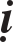 Thieàn sö Thieän Tö ôû Tònh ñoä taïi Laâm an - Haøng chaâu. Coù luùc leân giaûng ñöôøng, Sö baûo: “OÂi! OÂi! OÂi! Laâm Teá, Ñöùc Sôn ñeàu kinh sôï queùt saïch, ñaàu gaäy neâu cöû ñöôïc chaúng laøm nhaø. Döôùi tieáng heùt nhaän laáy chöa laø kyø tuyeät. Toâng chæ sôn Taêng chaúng nghó gì. Xem maët cuøng baøy bieän hieàn trieát, moät caâu tröôùc tieáng sôùm ñôïi nghi, mang laïi sau lôøi ñeán thôøi tieát khuyeân caùc thieàn nhaân thoâi nghó laém lôøi. Roàng thaàn coøn töï chaúng bieát nguoàn, haù noùi ruøa nuùi ñaùnh cuøng ba ba queø, chaúng xem thaàn quang truyeàn toå vò, môùi thaáy laõo Hoà beøn heát chaân dieäu quyeát, nhaø nhaø töï mình coù theå thöông söï soáng, ngay ñoù nhaän laáy vaàng traêng thöù hai. Ñaïi tröôïng phu phaûi chaën döùt, hieän thaønh coâng aùn sôùm laém moái, chôù hoïc ngöôøi si bò boâi thoa. Thöông oâi maït phaùp coù laém ñöôøng, boïn taø thaønh ñaøn sao ngaên caám, sô cô vaøo cöûa khoâng maét ñaïo, tay Phaät sinh duyeân nhoïc veõ baøy, doøng thieàn hoïc ñöôïc ñi tham khaép, hoûi nhaèm tröôùc laïi ñaùnh chaúng ñoåi, ngöôøi xöa môû mieäng beøn bieát lôøi, coøn noùi kheùo ñuøa vuït thaønh vuïng. Naøo kham xem caâu thoaïi ñöôïc taâm thoâng, chaùnh laø roãng khoâng chuoàng ñinh saét, töï theïn ñaïo moûng söûa gieàng moái suy ñoài, uoáng khí nuoát lôøi cuøng ai noùi, ñaët ñem caâu vuïng ñaùp ñoàng phong. Baûn phaän thieàn nhaân hay bieän bieät, nuùi soâng ñaát lieàn ñeàu phoùng quang, Nam moâ Quan Theá- aâm Boà-taùt.ÑEÄ TÖÛ NOÁI DOÕI THIEÀN SÖ TOAÏI ÔÛ NUÙI THIEÂN ÑOÀNGThieàn sö Laäp chí ôû Ñaïi trung.Thieàn sö Laäp chí ôû Ñaïi trung taïi Phöôùc chaâu. Coù vò Taêng hoûi: “Caàm naém ly chaâu treân loøng baøn tay soi khaép 10 phöông ngay tröôùc maét, ngöôøi hoïc töø tröôùc ñeán nay xin Sö moät laàn soi xeùt”. Sö ñaùp: “Giaëc coû ñaïi baïi”. Laïi noùi: “Ngöôøi hoïc ngaøy nay maát lôïi”. Sö baûo: “Sö bieát so saùnh moät nöûa”. Vò Taêng aáy beøn heùt, Sö baûo: “Gaéng toû ngoä”. Laïi hoûi: “Töø xa ñeán tröôïng thaát ngöôõng moä Toâng phong, ngöôøi hoïc töø tröôùc laïi, xin Sö moät laàn tieáp?” Sö baûo: “Treo ñaõy baùt cao”. Laïi hoûi: “Tieän laø nôivì ngöôøi khoâng?” Sö ñaùp: “Ngöôøi muø sôø moø ñaát”. Laïi noùi: “Chôù nhaøm chaùn toát laønh laø heøn”. Sö baûo: “Keû tieàu phu ngaén nguûi luõi baïi nhoïc khoe thö kieám”. Laïi hoûi: “Maõ Toå leân giaûng ñöôøng. Baùch töôïng cuoán chieáu, chöa xeùt roõ yù chæ ngöôøi xöa nhö theá naøo?” Sö ñaùp: “Quan ngöïa cuøng nhau ñaïp”. Laïi noùi: “Ngaøy nay ngöôøi hoïc ra nhoû gaëp lôùn”. Sö baûo: “Caây gaäy chöa töøng naém nhaèm”.Coù luùc, Sö chæ daïy ñaïi chuùng raèng: “Hoå gaàm bôø Ñaûo Sôn, caùc thuù ñeàu aån nuùp, maây noåi giöõa Loa Chöõ, caùc ngoïn nuùi maát saéc kieám baùu Thaùi A, traêng sao tranh saùng, tieàu phu boå cuûi, thaày thuoác ra giaù, laïi coù ngöôøi chaúng ñoaùi hoaøi khaùch chuû chaêng? Ra ñaây noùi xem”. Ngöng giaây laùt, Sö baûo: “Nöôùc ñoùng baêng caù khoù nhaûy, trôøi laïnh coû phaùt chaäm”. Xong, Sö naém caây gaäy goõ xuoáng ñaøi Höông moät caùi. Sö laïi baûo: “Phaùp chaúng thaáy phaùp, phaùp chaúng haønh phaùp, phaùp chaúng bieát phaùp, ñaïi chuùng caùi aáy laø loø höông, theá naøo laø chaúng thaáy chaúng haønh chaúng bieát, traêm öùc haèng sa theá giôùi chö Phaät ñeàu ôû taïi tieân loø höông toûa phoùng aùnh saùng chuyeån ñoäng traùi ñaát, noùi phaùp ñoä ngöôøi. Caùc ngöôøi coù thaáy chaêng? Ngay nhieàu thaáy ñöôïc cuõng giaãm böôùc löûng thöûng”. Xong, Sö heùt moät tieáng.Ñeán ngaøy 11 thaùng 03 naêm Thieäu Thaùnh thöù nhaát (1094) thôøi Baéc Toáng, Sö nhoùm taäp ñaïi chuùng, taém röûa caïo toùc, roài noùi keä raèng:“Kyø laân cheá döùt khoùa vaøng roøng. Thoû ngoïc xung môû cöûa ngoïc thaéng. Kheùo laø nöûa cuoái ñeâm khoâng maây. Moät vaàng traêng toû saùng chung sôn”.Noùi baøi keä Sö ngoài kieát giaø maø thò tòch, Traø tyø thaâu nhaët xaù lôïi, döïng thaùp toân thôø taïi Baûn sôn.Thieàn sö Vieân - Lieãu Giaùc ôû Caøn nguyeân.Thieàn sö Vieân - Lieãu Giaùc ôû Caøn nguyeân taïi Phöôùc chaâu. Ngaøy khai môû giaûng ñöôøng, vò Thöôïng thö ñaùnh baïch chuøy xong, ngöng giaây laùt, Sö baûo: “Ngay nhö Thieân nhaõn A-na-luaät maø chöa hieåu Ñeá Quaùn, beøn laø ñaïi bi ngaøn tay sao coù theå nhaëc laáy. Trong chuùng chôù coù ngöôøi chaúng cam ö? Ra laïi beû ñoå thieàn saøn heùt tan ñaïi chuùng. Tuy laø nhö  vaäy chöa laøm taùc gia, haõy ôû trong cöûa thöù hai cuøng Naïp Taêng ra hôi”. Coù vò Taêng hoûi: “Thieáu Laâm 09 naêm buoâng moät lôøi, thaúng ñeán ngaøy nay löøa doái Sö neâu cöû. Muoán ñöôïc chaúng löøa doái, xin Sö neâu cöû?” Sö ñaùp: “AÙn”. Laïi hoûi: “Ma-ñaït-lyù-giaø-ma-ñaït-trí laïi laøm sao aáy?” Sö ñaùp: “Tha cho oâng 30 gaäy”. Laïi hoûi: “Toân giaû chöùng quaû chaúng vöôït qua doøng Thaùnh, chaúng giaãm traûi huaân tu, xin Sö choùng noùi?” Sö ñaùp: “Ñoùa hoa rôi ngoaøi theàm, ngoïn lieãu xanh tröôùc hieân”. Laïi noùi: “Moät traän möakhaép cuøng coõi nöôùc, taâm quaàn sinh troïn ñeâm soáng”. Sö baûo: “Moät caâu nöôùc chaúng röûa nöôùc laøm sao soáng? Noùi”. Laïi noùi: “Neân bieát tieát thaùo cuûa tuøng baùch chaúng thay ñoåi taâm naêm laïnh”. Sö baûo: “Taïm tin moät nöûa”. Laïi hoûi: “Chöa lìa Ñaâu suaát ñaõ giaùng hieäu nôi vöông cung, chöa xeùt roõ ñoù laø ngöôøi naøo?” Sö ñaùp: “Ñaàu traâu ra, ñaàu ngöïa trôû laïi”. Laïi hoûi: “Chöa xeùt roõ theá naøo laø phaùp thaân baùo thaân?” Sö ñaùp: “Keùo baøy mang böøa”. Sö môùi troâng nhìn khaép ñaïi chuùng vaø baûo: “laïi coù cuøng giao phoù chaêng? Neáu chaúng cuøng giao phoù thì sôn Taêng ngaøy nay chæ nai laøm ngöïa, xöôùng 09 laøm 10, caùc ngöôøi muø maét ñi vaäy, chaùnh leänh ma kieät nöôùc ræ chaúng troâng khuoân pheùp thaät cuûa thieáu thaát gioù thoåi chaúng vaøo, Thaùnh phaøm heát tình theå baøy chaân thöôøng, choùng tuyeät thaáy bieát, saùng vöôït xöa nay. Bôûi vì, tình coøn Thaùnh löôïng rôi taïi thaáy bieát, do ñoù nghe chaúng vöôït ngoaøi tieáng thaáy chaúng khoûi ngoaøi saéc, giaû söû dieät taát caû thaáy nghe hay bieát, beân trong giöõ söï u nhaân, coøn laø phaùp traàn phaân bieät aûnh söï, taïo caùc thöù nghieäp luaân hoài trong caùc thuù, ñi maø chaúng laïi, thaät ñaùng buoàn thöông. Neáu coù khaû naêng toûa saùng soi chieáu trôû laïi thì coù Phaät ñaïo naøo coù theå thaønh, coù chuùng sinh naøo coù theå ñoä? Beøn coù theå vaøo trong löûa maø taøng thaân, voït hieän phía ñoâng, aån maát phía taây, voït hieän phía nam aån maát phía baéc, ngöïa chaïy treân moät maõy traàn, ngoài ñaïo traøng lôùn, neáu höôùng vaøo ñoù thì thaáy ñöôïc suoát tham ñöôïc thaáu, raát kî nhaän caàu yeân löøa laøm döôùi caèm A-da.Thieàn sö ÖÙng Thaønh ôû Vaïn thoï.Thieàn sö ÖÙng Thaønh ôû Vaïn thoï - ÖÙng thieân taïi Nam nhaïc. Môùi ñaàu, Sö ñeán döï tham ôû Thieàn sö Toaïi, Thieàn sö Toaïi hoûi: “Thöôïng nhaân töø nôi naøo ñeán ñaây?” Sö ñaùp: “Töø Tyø laêng ñeán”. Thieàn sö Toaïi baûo: “Ta nghe ôû Tyø laêng saûn sinh loaïi quaït truøng coû raát ñeïp, mang ñeán ñaây ñöôïc chaêng?” Sö beøn laøm hình töôùng voøng troøn vaø noùi: “Ñaïi thieän tri thöùc laïi caàn laøm caùi aáy ö?” Thieàn sö Toaïi baûo: “Chæ caùi aáy nôi ñaây cuõng caàn ñöôïc”. Ngay lôøi noùi ñoù, Sö beøn ñaïi ngoä, sau ra hoaèng hoùa, ôû Vaïn thoï – ÖÙng thieân, Sö chæ daïy ñaïi chuùng raèng: “Hoa nuùi lang taï coâ phuï khoâng sinh, coû nuùi lìa baøy, nhôn daãn thaát lôïi, kinh ñöôïc thaàn nuùi cuùi ñaàu, thoå ñòa cung kính, traâu saét Thieåm phuû khoâng nôi thaû, töôïng ñaù Gia chaâu baøy toaøn thaân, noùi naêng nhö vaäy laàm hieåu laém nhieàu, daùm hoûi cuøng caùc ngöôøi moät caâu chaúng giaãm traûi xuaân thu laøm sao soáng? Noùi”. Ngöng giaây laùt, Sö baûo: “chaúng ñöôïc gioù xuaân hoa chaúng nôû, hoa nôû laïi bò gioù thoåi rôi”. Xong, Sö heùt moät tieáng.ÑEÄ TÖÛ NOÁI DOÕI THIEÀN SÖ VAÊN DUYEÄT ÔÛ VAÂN PHONG TAÏI NAM NHAÏCThieàn sö Teà Hieåu ôû Thoï ninh.Thieàn sö Teà Hieåu ôû Thoï ninh taïi Queá chaâu. Coù vò Taêng hoûi: Ñaïi chuùng nhoùm tuï cuøng ñaøm noùi vieäc gì?” Sö ñaùp: “Ba Tö vaøo chôï oàn naùo”. Laïi hoûi: “Theá naøo laø coû raïp theo gioù ñi?” Sö ñaùp: “Muoân daëm troâng nhìn laïi cöûa laøng”. Laïi hoûi: “Theá naøo laø Phaät?” Sö ñaùp: “Maëc aùo aên côm”. Laïi noùi: “Treùo tay ngang ngöïc luøi sau ba böôùc”. Sö baûo: “Sau khi tænh say laïi theâm cheùn”. Coù luùc Sö chæ daïy ñaïi chuùng raèng: “Chaïm maát chaúng hieåu ñaïo, coøn saùnh chuùt nhoû, daát chaân sao bieát ñöôøng, lieät baøy danh ngoân. Caùc nhaân giaû, ngaøy nay sôn Taêng töø sai nhaàm ñeán sai nhaàm, caùc ngöôøi thaáy nhôø coù maét nghe nhôø coù tai, ngöôøi nhôø coù muõi, neám nhôø coù löôõi. Nhaân gì töùc chaúng hieåu?” Ngöng giaây laùt, Sö baûo: “Voõ Ñeá caàu tieân chaúng ñöôïc tieân, Vöông Kieàu ngoài yeân beøn leân trôøi”. Xong, Sö heùt moät tieáng.Thieàn sö Haøm Huû ôû Tröøng tueä.Thieàn sö Haøm Huû ôû Tröøng tueä taïi Loâ chaâu, coù vò Taêng hoûi: “Vôùi Ñöùc Sôn coù ngöôøi vaøo cöûa beøn ñaùnh laø toâng phong töø muoân xöa, vôùi Laâm Teá coù ngöôøi vaøo cöûa beøn quaùt heùt laø baûng hieäu xöa nay. Döùt boû hai ñöôøng aáy ñi, xin Sö choïn loïc laáy?” Sö ñaùp: “Taát caû chaúng laø gì?” Laïi noùi: “Môû mieäng moät lôøi beøn luø cöûa nhaø”. Sö baûo: “Nhôø gaëp luùc caây gaäy chaúng ôû trong tay”. Laïi hoûi: “Coù hoûi coù ñaùp kheùo leùo phaân baøy, coøn höôùng thöôïng toâng thöøa xin Sö rieâng noùi?” Sö ñaùp: “Xaø leâ hoûi ñöôïc raát gaàn”. Laïi noùi: “Ngöôøi hoïc hieåu vaäy”. Sö baûo: “hieåu caùi gì?” Vò Taêng aáy ñöa caùc toaï cuï leân. Sö baûo: “Roát cuøng laøm sao soáng?” vò Taêng aáy beøn heùt. Sö baûo: “taùc gia”. Vò Taêng aáy leã baùi, Sö beøn heùt. Sö môùi baûo raèng: “Maät chæ cuûa Nhö Laâu ñaâu traûi qua töø beùn nhoïn, Taâm AÁu cuûa Toå Sö nhoïc nhaèn khoeùt ñuïc, neáu neâu cöû moät chöõ toâng thöøa, nöôùc bieån chaûy ngöôïc doøng, nuùi Tu Di ngaõ ñoå. Neáu noùi Phaät noùi Toå, ba coõi haèng laéng aån traàm, boán loaøi naøo coù, neáu höôùng xuoáng maø thöông löôïng thì caây khoâ nôû hoa, tro laïnh boác chaùy, tuy laø nhö vaäy, höôùng ñeán moân haï Naïp Taêng maây traéng ngaøn daëm muoân daëm. Haõy noùi naïp Taêng coù nôi naøo sinh tröôûng?” Ngöng giaây laùt, Sö laïi baûo: “Laïi coù moät soá kham nhaän noùi thöøa, naèm daøi treân giöôøng nang dao nguû.ÑEÄ TÖÛ NOÁI DOÕI THIEÀN SÖ TÍN ÔÛ ÑÒNH TUEÄ1. Thieàn sö Trí Vieân ôû Luõng khung.Thieàn sö Trí Vieân ôû Luõng khung taïi Toâ chaâu, coù luùc leân giaûngñöôøng, Sö baûo: “Phöôùc ñeán chaúng noùi thieàn, ngaøy khoâng vieäc nguû cao, coù hoûi yù toå sö, lieàn ñaâm vaøi ba ñaám ñaïi chuùng haõy noùi vì sao nhö vaäy, khoâng hôïp naõo loaïn sôn Taêng nguû.ÑEÄ TÖÛ NOÁI DOÕI THIEÀN SÖ NGOÄ KHOÂNG ÔÛ NGOÏC  TUYEÀN1. Thieàn sö Teà Nguyeät ôû Hoä quoác.Thieàn sö Teà Nguyeät ôû Hoä quoác taïi Giang laêng, coù vò Taêng hoûi: “Vaùch töôøng cao ngaøn daëm nöôùc ræ chaúng thoâng, coù höùa cho ngöôøi hoïc thænh hoûi ñieàu lôïi ích khoâng?” Sö baûo: “OÂng ñôïi hoûi gì?” Laïi hoûi: “vieäc höôùng thöôïng”. Sö baûo: “Duy Na chaúng ôû ñaây”. Laïi noùi: “Xuùc naõo Hoaø thöôïng”. Sö baûo: “chaùnh leänh ñaõ thöïc haønh”. Vaø Sö môùi baûo: “Nghieân cuøng ngoaøi voâ phöông, taàm cöùu trong chaúng trong, öùng duïng muoân loaïi khoâng theå saùnh nghó, roõ raøng höôùng ñeán caùc ngöôøi noùi, Phaät taùnh tinh hoàn ñeàu chaúng phaûi.ÑEÄ TÖÛ NOÁI DOÕI THIEÀN SÖ BAÛO TOÂNG ÔÛ PHÖÔÙC NGHIEÂMThieàn sö Nghóa Nhieân ôû Hoa döôïc.Thieàn sö Nghóa Nhieân - Suøng Thaéng ôû nuùi Hoa döôïc taïi Haønh chaâu, coù vò Taêng hoûi: “Huyeát maïch cuûa Laâm Teá nhö theá naøo xin Sö noùi thaúng?” Sö ñaùp: “Trong hö khoâng nhöôùng maøy, trong chaám ñaát gaät ñaàu”. Laïi hoûi: “Chaúng chæ aáy laø phaûi?” Sö ñaùp: “Phaûi töùc phaûi, laøm sao sinh soáng hôïp”. Vò Taêng lieàn gaät ñaàu. Sö baûo: “Giaëc naøy kheùo aên gaäy”. Vò Taêng aáy lieàn tieáng noùi: “Giaëc, giaëc”. Vaø trôû veà chuùng. Sö baûo: “Ba möôi gaäy, moät gaäy saùnh chaúng ñöôïc”. Coù luùc Sö chæ daïy ñaïi chuùng raèng: “Taâm, taâm, taâm, nuùi xanh nöôùc bieác saâu, neáu ngöôøi bieát ñöôïc nuùi nöôùc aáy, cuøng ñoái söï phaùp thaûy ñeàu bình laéng, laø caùc ngöôøi ñeàu bieát ñöôïc, vì gì 72 ngoïn nuùi nghieãm nhieân nhö cuõ? Thöû vì noùi xem neáu noùi khoâng ra, raát tôï chaúng töøng haønh cöôùc, tham.Thieàn sö Trí Duïc ôû Thöøa thieân.Thieàn sö Trí Duïc ôû Thöøa thieân taïi Nam nhaïc, coù vò Taêng hoûi: “Theá naøo laø Phaät?” Sö ñaùp: “Vò Taêng toùc daøi, daùng maïo xaáu”. Laïi hoûi: “YÙ chæ nhö theá naøo?” Sö ñaùp: “Chaáp tay sau cöûa naõo”. Laïi hoûi: “Theá naøo laø ñaïi yù cuûa toå sö Ñaït Ma töø Taây vöùc laïi?” Sö ñaùp: “Nuùi Thaïch laãm cao”. Laïi hoûi: “YÙ chæ nhö theá naøo?” Sö ñaùp: “Ngöôøi ñi hieám keû tôùi nôi”. Laïi hoûi: “Theá naøo laø gia phong cuûa Hoøa thöôïng?” Sö ñaùp: Maøu giaáy thieàn saøn”. Laïi hoûi: “Khaùch ñeán tieáp ñaõi nhö theá naøo?” Sö ñaùp: “Thaïch nhó trong nuùi”.Ñeán trong thaùng 04 naêm Nguyeân Phong thöù 08 (1085) thôøi Baéc Toáng, Sö taém goäi caïo ñaàu xong, ngoài kieát giaø maø thò tòch, traø tyø, raêng, löôõi, troøng maét chaúng tieâu haïi.ÑEÄ TÖÛ NOÁI DOÕI THIEÀN SÖ ÑOÀNG QUAÛNG ÔÛ VIEÄN THAÙITÖÛThieàn sö Chieáu ôû Long moân.Thieàn sö Chieáu ôû nuùi Long moân taïi Taây kinh, coù vò Taêng hoûi:“Bieán phaøm laøm Thaùnh töùc chaúng hoûi, caøi gioït saét thaønh vaøng, vieäc aáy nhö theá naøo?” Sö ñaùp: “Ngay ñoù khoâng choã rieâng, giaùp maét ñeàu toûa saùng”. Laïi noùi: “AÙnh saùng trong saïch phaùt sinh treân loøng baøn tay, hôi khí vui möøng toûa ra töø chaën maøy”. Sö baûo: “Ñaõ coù khaû naêng nhaän bieát haõy töï xöû lyù sao phaûi duøng khoå ñau ñaùu”. Laïi hoûi: “Trôøi cao ñaát daøy, muoân vaät ñeàu nöông theo, chöa xeùt roõ Hoøa thöôïng nöông theo cuøng hay khoâng?” Sö ñaùp: “Xuaân ñeán hoa nôû röïc”. Laïi noùi: “Gaø vaøng xoay laïi bích laïc, thoû ngoïc voït giöõa khoâng trung”. Sö baûo: “ñaïo ñoàng môùi bieát”. Laïi noùi: “Ngaøy nay ngöôøi hoïc ñoäi aân”. Sö baûo: “Haõy chôù laàm nhaän.ÑEÄ TÖÛ NOÁI DOÕI THIEÀN SÖ ÑAÏO TRAÊN ÔÛ TÒNH NHAÂNThieàn sö Tueä Xieâm ôû Tröôøng khaùnh.Thieàn sö Tueä Xieâm - Vaên Tueä ôû Tröôøng khaùnh taïi Phöôùc chaâu, coù vò Taêng hoûi: “Lìa Baûo saùt cuûa thöôïng sinh, leân ñaïo traøng cuûa bieân Thaùnh theá naøo laø baát ñoäng toân?” Sö ñaùp: “Thuyeàn leõ chôû traêng saùng”. Laïi hoûi: “Boãng gaëp maùi cheøo ñeàu döøng laïi laøm sao soáng?” Sö ñaùp: “Ngö oâng rieâng thích nghæ ñeâm taïi Loâ hoa”. Laïi hoûi: “Tröôøng kyø tieán ñaïi, ôû trôøi taây laáy ngöôøi saùp laøm öùng nghieäm, chöa xeùt roõ taïi xöù naøy laáy gì laøm öùng nghieäm?” Sö ñaùp: “Nung ñuùc ñaøn töû”. Laïi hoûi: “YÙ chæ nhö theá naøo?” Sö ñaùp: “Lôùn ñeán lôùn, nhoû ñeán nhoû”.Thieàn sö Keá Sieâu ôû Theâ thaéng.Thieàn sö Keá Sieâu ôû Theâ thaéng taïi Phöôùc chaâu. Coù luùc leân giaûng ñöôøng caàm naém caây gaäy, ngöng ñöùng giaây laùt, Sö môùi baûo: “Chö Phaät ba ñôøi ñeàu nhaûy voït trong ñaây, ñaïi chuùng coù hieåu chaêng? Chö Phaät thôøi quaù khöù noùi xong, chö Phaät thôøi vò lai chöa noùi, chö Phaät thôøi hieän taïi nay noùi. Daùm hoûi cuøng caùc ngöôøi laøm sao soáng laø vieäc noùi ñeán?” Xong, Sö goõ caây gaäy xuoáng moät caùi vaø tieáp baûo: “toâ loâ, toâ loâ”.Thieàn sö Ñoäng Phu ôû Höông nghieâm.Thieàn sö Ñoäng Phu - Tueä Chieáu ôû Höông nghieâm taïi Ñaëng chaâu. Voán ngöôøi doøng hoï Phaïm ôû Phöôùc chaâu, töø thuôû beù thô maø khí vaän Sötrong saùng thoâng maån. Ñeán luùc tröôûng thaønh, Sö kính moä Khoâng Toâng, nöông töïa theo Ñaïi Sö Vieân Minh ôû chuøa Caûnh ñöùc - Ñoâng toâng maø xuaát gia, khaûo xeùt kinh ñieån maø ñöôïc ñoä thoï giôùi cuï tuùc. Sö vaân du döï tham khaép caùc phaùp tòch tuøng laâm ôû xöù Giang hoaøi, cuoái cuøng ñeán ra maét Thieàn sö Ñaïo Traên ôû Tònh nhaân, qua moät lôøi choùng kheá hôïp nhö muõi teân nhoïn cuøng gaêm, theâm vì hoïc vaán saâu roäng neân töï nhieân dung hôïp, tieáng taêm vang voïng khaép choán kinh ñoâ. Nhaän laáy saéc chæ ra hoaèng hoùa, Sö ôû taïi Höông nghieâm thuoäc Ñaëng chaâu suoát 10 naêm, sau ñoù trôû veà queâ cuõ, Sö ôû ba chuøa Quy sôn, Thoï sôn, vaø Thaàn quang. Coù luùc leân giaûng ñöôøng, Sö baûo: “ÔÛ Taây vöùc 28 vò Toå ñaïo döùt tuyeät noùi naêng, taïi Trung Hoa 05 vò Toå phaùp khoâng vaên töï, chæ truyeàn moät aån chæ thaèng taâm ngöôøi, taâm roõ thì ñaát trôøi ñeàu goàm, aán ñònh thì maûy may chaúng loït, moãi moãi maûy traàn döùt tuyeät ñoái ñaõi, moãi moät phaùp ñeàu dung thoâng roãng rang, môùi kheá hôïp coäi nguoàn hieàn Thaùnh, môùi goïi laø nhaät phaät tri kieán, neáu cöû ñöôïc vaäy, rôi hai laïc ba. Baûn saéc Naïp Taêng laøm sao noùi hôïp. Laïi noùi ñöôïc chaêng? Tin töùc trong aáy neáu vì truyeàn, cöûa phuïng laàu roàng cao vuùt töïa trôøi, caàu hieåu vieäc ôû khoaûng phía ñoâng Giaùc thaønh, xa xaêm ngaøn xöa vaãn coøn y nhieân! Luùc Sö ôû chuøa Quy sôn, coù vò Taêng hoûi: “Xa lìa tröôïng thaát Höông Nghieâm, gaàn vaøo ñaïo traøng Quy Sôn, theá naøo laø baát ñoäng toâ?” Sö ñaùp: “Ñöùc ñaïi bi ngaøn tay daát chaúng noãi”. Laïi hoûi: “Theá naøo laø ñoäng toân?” Sö ñaùp: “Ñieän ngoïc töøng raõo böôùc, cöûa vaøng thöôøng qua laïi”. Laïi hoûi: “Theá naøo laø caûnh Quy sôn?” Sö ñaùp: “Ngaøn nuùi laïi coù ñöôøng, taùm cöïc saïch khoâng maûy traàn”. Laïi hoûi: “Theá naøo laø ngöôøi trong caûnh?” Sö ñaùp: “Coù luùc môû maét coù luùc nhaém”. Laïi hoûi: “Theá naøo laø ñaïi yù ñích thöïc cuûa Phaät phaùp?” Sö ñaùp: “Nuùi laïnh baøy coát, nöôùc caïn thaáy caùt” vaø Sö môùi baûo: “cuøng kinh cuøng luaän chaùnh nhö vaøo bieån tính caùt, tìm phaùp tìm taâm raát tôï voã giöõa khoaûng khoâng mong voïng höôûng. Neân Ñöùc Thích Toân xuaát hieän noùi ñôøi chæ vì moät nhaân duyeân lôùn, chö toå trao truyeàn phaùp y cuõng laø phöông tieän roäng môû. Phaùt huy chaùnh paùhp ngoaøi giaùo ñieån, chæ baøy dieäu taâm cuûa Nieát baøn, laøm beø ñoä ngöôøi, öùng beänh cho thuôùc. Neân ngöôøi kheùo gioûi noùi phaùp, noùi khoâng ñieàu noùi, ngöôøi kheùo truyeàn taâm truyeàn khoâng ñieàu truyeàn, tung nhieàu moät gaäy moät laèn veá, moät taùt tai moät tay maùu. Ñaâu theå chaám ngoaùi thaønh vaøng. Ñaïi chuùng chæ nhö ngaøy nay vì nöôùc nhaø khai môû giaûng ñöôøng, laïi coù vieäc kyø ñaëc khoâng?” Ngöng giaây laùt, Sö baûo: “Lôùp lôùp nuùi xanh cuøng doøng nöôùc, nhan saéc thôøi xöa, tieáng noùi thôøi xöa”. Laïi coù luùc Sö chæ daïy ñaïi chuùng raèng: “Xuaân khoâng ba ngaøy taïnh, möa gioù luoân luoân baøy döôùi nuùi thaáy baøn ñaøo, töï nôû laïi töï rôi, vuït nhôù Linh Vaân ñöôïc thaân gaàn, maõi ñeánvieäc ngaøy nay naøo tieâu saùch, chaúng phaûi tieâu saùch, non nöôùc xuaân boán phöông xa roäng, noùi chim chaù coâ keâu thoaûng höông traêm hoa, kheùo ñeà cöû tröôùc tieáng aáy moät nhaèm”. Xong, Sö heùt moät tieáng. Laïi baûo: “Gioù löûa khaép ñaát sôï maët nhaät toûa chieáu giöõa khoaûng khoâng, maây kyø ñaëc ngay cöûa maëc tình buoâng daøi, sen traéng thoaûng höông ñeán chaúng ngôùt, giöõa röøng ñaït só troïn khoâng bieán ñoåi bôûi laïnh naéng, trong caûnh traàn ngöôøi ñi chæ thaáy thôøi gian qua nhanh choùng, ngaøy ñöôïc loàng ñeøn chaáp tay truï baøy khoeùt maøy, moät naêm laïi gaàn moät nöûa, maáy caùi laø bieát tieáng, bieát khoâng bieát, ngöôøi ñi treân ñöôøng mieäng tôï bia.ÑEÄ TÖÛ NOÁI DOÕI THIEÀN SÖ NHAÂN NHAÏC ÔÛ THIEÂN VÖÔNGThieàn sö Thieâu ôû Höng hoùa.Thieàn sö Thieâu ôû Höng hoùa taïi Ñaøm chaâu. Coù vò Taêng hoûi: “Chaúng xuùc chaïm soùng caû, laøm sao tieán tôùi?” Sö ñaùp: “Ñöôïc tieän nghi phaûi daát maùi cheøo, chôø ñôïi gioù ñaùnh ñaàu”. Laïi hoûi: “Coøn laø gôïn soùng cuûa nöôùc laéng neáu boãng gaëp maây giaét moùc baét, laïi taïm nhö theá naøo?” Sö ñaùp: “Ñaïo an thaùi chaúng truyeàn leänh thieân töû”. Vaø Sö môùi baûo: “Hoûi laïi ñaùp ñi chæ theâm laém töø, coøn ñoái vôùi ñaïo ñaõ xa laïi caøng xa, toå leänh ñaõ thöïc haønh coát yeáu ngoài döùt, chö Phaät ôû möôøi phöông chæ nhö ngoaùi vôõ baêng tan, ba taïng giaùo ñieån cuõng tôï queùt ñaát maø heát, ñeán trong ñoù ai daùm thaêng maét trong nhìn. Do ñoù, Ñöùc Thích Ca coù then choát kieät xuaát nôi ñôøi maø coøn bít thaát ôû Ma Kieät, cö só Tònh Danh coù söùc töø bieän saùnh cuøng trôøi coøn ngaäm mieäng ôû Tyø da. Haù huoáng gì haøng tieåu caên tieåu trí. Sao vaäy? Nôi voi roàng giaãm böôùc thì löøa chaúng theå kham.Thieàn sö Caûnh phöông ôû Ñ nh laâm.Thieàn sö Caûnh Phöông ôû Ñònh laâm nuùi Trí ñoä taïi Ñaøm chaâu, coù vò Taêng hoûi: “Sö xöôùng haùt khuùc nhaïc nhaø ai? Toâng phong aáy ai ngöôøi noái doõi?” Sö ñaùp: “Loâ hoàng kim ñaøn töû”. Laïi hoûi: “Laïi coù höùa tieáp ngöôøi hoïc khoâng?” Sö ñaùp: “Söùu phaù xaø loâ nung ñuùc da maët”. Laïi hoûi: “Vôùi 72 ngoïn nuùi töùc chaúng hoûi, coøn theá naøo laø caûnh Phaùp luaân”. Sö ñaùp: “Nuùi Cuù luõ voùt nhoïn coù bia thaàn voõ”. Laïi hoûi: “Coù höùa cho ngöôøi hoïc bieát khoâng ?” Sö ñaùp: “Ñaù xanh chöõ ñoû, hình moâ kyø laï”. Laïi hoûi: “Ngaøy nay ñôïi gaëp dòp ñi vaäy”. Sö ñaùp: “Laïi boä ñuùng thôøi coøn chaúng daùm nhìn leùn”. Laïi hoûi: “Ñích thöïc taïi nôi naøo?” Sö ñaùp: “Sao ñöôïc ngöôi chaúng hoà nghi”.Thieàn sö Xöû Khueâ ôû Thuû sôn.Thieàn sö Xöû Khueâ ôû Thuû sôn taïi Nhöõ chaâu. Coù vò Taêng hoûi: “Theánaøo laø caûnh Thuû sôn?” Sö ñaùp: “Maây traéng töøng maûnh thöôøng qua laïi, nöôùc khe roùc raùch chaûy veà ñoâng”. Laïi hoûi: “Theá naøo laø ngöôøi trong caûnh”. Sö ñaùp: “Ñaøn sôn gaëp Thaäp ñaéc, voå tay cöôøi ha, ha”. Laïi hoûi: “Höôùng thöôïng toâng thöøa, vieäc aáy nhö theá naøo?” Sö ñaùp: “Hö khoâng aån taøng daáu veát chim bay, gioù qua ñaàu caây ríu rít”. Laïi hoûi: “Tieän laø nôi vì ngöôøi chaúng?” Sö ñaùp: “Nöôùc Taøo kheâ chaûy gaáp”.ÑEÄ TÖÛ NOÁI DOÕI THIEÀN SÖ VÒ PHÖÔNG ÔÛ NGOÏC TUYEÀNThieàn sö Thieäu Ñaêng ôû Thaùnh tuyeàn.Thieàn sö Thieäu Ñaêng ôû chuøa Thaùnh tuyeàn taïi Phöôùc chaâu, voán ngöôøi doøng hoï Traàn ôû Laâm Thuûy huyeän Coå ñieàn thuoäc Baûn quaän. Luùc Sö ra ñôøi coù muøi höông thôm khaùc laï thoaûng toaû khaép phoøng, coù maøn saéc tía moûng che truøm ñaàu. Töø thuôû beù thô, Sö ñaõ chaúng aên duøng caùc thöù tanh noàng. Naêm 07 tuoåi, Sö töï nhaøm chaùn buïi traàn, ñoïc xem caùc kinh luaän nhö nghe saùch cuõ. Naêm 10 tuoåi, Sö giaû töø thaân thích maø xuaát gia. Ñeán leã baùi caàu thænh tröôûng laõo Taán ôû chuøa Khai phöôùc taïi Ñaøm chaâu laøm thaày, Sö chaêm hoïc tinh thoâng kinh phaùp hoa, khaûo xeùt kinh phaùp maø ñöôïc ñoä. Sau khi thoï giôùi Cuï tuùc, Sö mang tích tröôïng vaø Bình baùt maø vaân du. Ñeán nôi phaùp tòch cuûa Thieàn sö Vò Phöông ôû Ngoïc tuyeàn, chæ moät laàn ñaàu thaáy gaëp Chaâm ngoâi cuøng gieo noâm löôùi choùng maát. Sö beøn trôû veà laïi queâ höông saâu töï aån daät. Quaän Thö Ñinh Coâng nghe Ñaïo höôùng cuûa Sö neân thænh môøi ñeán ôû Thaùp Vieän Ñaø laõnh. Caùc haøng Taêng tuïc thaûy ñeàu quy höôùng. Moät ngaøy noï Sö ñoøi taém röûa thay y phuïc, gioáng troáng leân toaø. Caùc haøng ñaøn tín ôû khaép 04 phöông tìm ñeán ñoâng nhö chôï, Sö môùi noùi baøi tuïng laø:“Toâi tuoåi naêm möôi ba (53) Ñi ôû voán khoâng thamVieäc saép ñi theá naøoChaúng duøng mieäng laàm raàm”.Xong, Sö nghieãm nhieân thò tòch, nhaém maét traûii qua 02 ñeâm ngaøy, chôït nghe tieáng chuoâng, boãng nhieân Sö tænh laïi, töù ñaïi khinh an. Töø ñoù veà sau, töï thaân Sö töøng löu xuaát xaù lôïi.Trong khoaûng nieân hieäu Nguyeân Phong (1078-1086) thôøi Baéc Toáng, taïi Baûn quaän gaëp phaûi naéng haïn, Thaùi thuù Toân Coâng aûnh höôûng Ñaïo Phong cuûa Sö neân thænh môøi Sö caàu möa, ñeán ngaøy thöù hai möa nhuaàn khaép cuøng, Toân Coâng caøng khaâm phuïc kính ngöôõng. Roài Sö dôøi ñeán ôû vieän Vaên thuø taïi quaän aáp tröôùc sau gaëp phaûi nhieàu laàn naéng haïn, phuû Chuùa Höùa Coâng, Saùt Vieän Vöông Coâng, Taû Ty Dieäp Coâng nhieàulaàn thænh môøi Sö caàu möa, khoâng laàn naøo chaúng öùng söï mong caàu. Roài Sö laïi tieáp chuyeån dôøi ñeán ôû chuøa Thaùnh Tuyeàn. Caû thaûy Sö ôû nôi ba Ñaïo Traøng, coù vò Taêng hoûi: “Theá naøo laø caûnh Thaùnh Tuyeàn?”. Sö ñaùp: “Tröôùc maét khoâng coù laï”. Laïi hoûi: “Theá naøo laø ngöôøi trong Caûnh”. Sö ñaùp: “Qua laïi khoâng quaùi ngaïi”. Laïi hoûi: “Ngöôøi vaø Caûnh ñaõ ñöôïc Sö chæ baøy. Coøn höôùng thöôïng Toâng thöøa vieäc aáy nhö theá naøo?” Sö ñaùp: “Vieäc Löøa chöa qua, vieäc ngöïa laïi ñeán”. Vaø Sö môùi baûo: “Trong moân baùt nhaõ giaû söû coù noùi traêm ngaøn Dieäu nghóa chaúng theâm moät maáy may, ngay nhieàu buoäc löôõi maát beán nhoïn ñaâu bôùt giaûm chuùt phaàn. Neáu luaän trong Huyeàn laïi caøng Huyeàn troïn chaúng phaûi laø Dieäu moân. Ñöôøng chim bay veát caù loäi sôùm thöông toån ñöôøng lieàn. Taïi sao? Bôûi vì ra ñaây vaøo kia, ngöôøi ñi chaúng ñeán phöông aáy, ngöôøi laïi chaúng tôùi choã aáy. Neâu moät roõ ra, chaúng cuøng noái saâu tôùi. Laïi chaúng tieáp tuïc duøng chim keâu caét bieät chim Haïc, goït ngang baèng nuùi laáp ñaày hang hoùc, Ñaát trôøi cuøng troâng, caùch ñöôøng caøng xa. Chaùnh ngay cuøng luùc naøo moân haï Naïp Taêng laøm sao soáng thöông löôïng?” Ngöng giaây laùt, Sö tieáp baûo: “Ñeâm qua canh ba traêng loàng vaøo cöûa soå”.Thieàn sö Thieän Chaâu ôû Töï löïc.Thieàn sö Thieän Chaâu ôû Tueä löïc taïi Laâm giang quaân. Coù luùc leân giaûng ñöôøng, Sö baûo: “Chim caát trôøi xa maây muoân daëm. Chæ moät hang huyeät laø laøm sao?” Xong, Sö heùt moät tieáng. Ñeán ngaøy 15 thaùng 12 naêm Nguyeân Höïu thöù nhaát (1086) thôøi Baéc Toáng, Sö taém röûa caïo toùc xong, noùi baøi keä raèng.“Sôn Taêng ôû Thuî Quaân Chöa töøng hình ngoân cuù Baûy möôi ba laïiBaûy möôi ba naêm ñi”.Noùi xong, Sö ngoài kieát giaø maø thò tòch. Qua 03 ngaøy sau raâu toùc vaãn moïc nhö thöôøng.Thieàn sö Troïng Bieän ôû Nam hoa.Thieàn sö Troïng Bieän ôû Nam hoa taïi Thieàn chaâu. Coù vò Taêng hoûi: “Vôùi Ñaïi yù cuûa Toå sö töø Taây vöïc laïi töùc chaúng hoûi. Coøn moät caâu ñaàu tieân nhö theá naøo, xin Sö tuyeân baøy?” Sö ñaùp: “Roàng ngöï vaät baùu ñen lìa bieån caû, Haïc nghieâng caùnh söông xuoáng theàm ngoïc”. Laïi hoûi: “Moät vaàng traêng saùng chieáu soi boán bieån raønh reû”. Sö baûo: “Nöûa ñeâm beû mô thaùp voâ phuøng, trôøi saùng trí tích oâm ñaàu trôû veà”. Vaø Sö môùi baûo: “Hieåu chaêng? Naêm Ñaïi chöa toû roû, hai nghi khoâng daáu veát, Oai aâm vöông troâng nhìn chaúng thaáy, tay Ñaïi bi sôø moù khoâng veát tích. Haõy noùi laømlaïi thaàn thoâng dieäu duïng, laøm laïi phaùp nhó nhö vaäy. Ngay ñoù maø saùng toû ñöôïc beøn môùi böôùc cao leân treân ñaûnh Tyø Loâ, ngoài ñaàu baùo hoaù thaân Phaät, ngay ñoù maø chöa saùng toû ñöôïc, chæ bieát söï vieäc ñuoåi qua tröôùc maét, chaúng nhaän bieát giaø suy ñeán treân ñaàu. OÂi!”.Thieàn sö Trí Höng ôû Dieân phöôùc.Thieàn sö Trí Höng ôû Dieân phöôùc taïi An chaâu, voán ngöôøi xöù Taây xuyeân. Sau khi xuaát gia thoï giôùi Cuï tuùc, Sö beøn ñeán nôi phaùp tòch cuûa Thieàn sö Vò Phöông ôû Ngoïc Tuyeàn maø phaùt minh ñöôïc taâm ñòa. Ra hoaèng hoaù môùi ñaàu, Sö ôû taïi Tieäm Nguyeân, tieáp chuyeån dôøi ñeán Hoaøng Mai - Lung Hoa, vaø sau cuøng Sö ñeán ôû Vieân phöôùc. Sö noùi naêng chaúng ñaøm huyeàn, haïnh nghi chaúng tu khieát, thaân chaúng baåm nhaän oai nghi, moïi ngöôøi chaúng thích nhìn thaáy, nhöng sau khi Sö thò tòch, coù laém ñieàu linh dò khoù löôøng, baùo öùng nhö voïng höôûng, caùc haøng Taêng tuïc ñeàu kính ngöôõng nghó nhôù, ñaép hoïa dung nghi, caàu ñaûo raát laém nhieàu.ÑEÄ TÖÛ NOÁI DOÕI THIEÀN SÖ VAÊN THAÉNG ÔÛ LINH AÅNThieàn sö Dieân San ôû Linh AÅn.Thieàn sö Dieân San - Tueä Minh ôû Linh aån taïi Haøng chaâu. Coù vò Taêng hoûi: “Theá naøo laø ñaïo?” Sö ñaùp: “Ñaïo xa vaäy thay”. Laïi hoûi: “Theá naøo laø moät ñöôøng chaân chaùnh?” Sö ñaùp: “Tô toùc chaúng thoâng”. Laïi hoûi: “Theá naøo laø nöông theo maø thöïc haønh ñoù?” Sö ñaùp: “chôù chaïy loaïn”. Coù luùc leân giaûng ñöôøng, Sö baûo: “Cho thöôïng toïa moät luoàng chæ, taïm laøm sao soáng trì luaän Phaät phaùp? Neáu cuõng nhö nöôùc ræ chaúng thoâng, tieän daïy thöôïng toïa khoâng nôi an taâm laäp maïng. Ngay thôøi khaéc naøy Phaät Toå xuaát hieän laïi nôi ñôøi cuõng coù phaàn 20 gaäy. Noùi gì? Sôn Taêng coù qua khoâng? Chaúng thaáy Ñöùc Theá Toân sinh haï ñi khaép 07 nöôùc, ñöa maét troâng nhìn 04 phía, moät tay chæ leân trôøi moät tay chæ xuoáng ñaát, baûo laø: “Treân trôøi döôùi ñaát chæ rieâng mình toâi laøtoân quyù”. Vaân moân noùi laø “môùi ñaàu neáu toâi thaáy moät gaäy ñaùnh gieát thì cho choù aên lieàn”. Côù sao nhö vaäy? Quyù möu toan thieân haï thaùi bình. Haõy noùi Vaân moân noùi taâu thoaïi gì? Coù ñaïo lyù Phaät phaùp khoâng? Tuy laø nhö vaäy, Vaân moân chæ ñuû moät maát saùng”. Ngöng giaây laùt, Sö tieáp baûo: “traân troïng”.Thieàn sö Cö Taéc ôû Tieán Phöôùc.Thieàn sö Cö (Quy?) Taéc ôû vieän Tieán Phöôùc taïi Thöôøng chaâu, coù vò Taêng hoûi: “Theá naøo laø ñaïi yù cuûa Toå sö Ñaït Ma töø Taây vöùc laïi?” Sö ñaùp: “Vaønh tai ñaùnh tieáng chuoâng”.Thieàn sö Uaån Thoâng ôû Linh aån.Thieàn sö Uaån Thoâng ôû Linh aån taïi Haøng chaâu, coù vò Taêng hoûi:“Theá naøo laø gia phong cuûa Hoøa thöôïng”. Sö ñaùp: “Ñoøi keâu lieàn coù”. Laïi hoûi: “Chöa xeùt roõ coù caùi gì?” Sö ñaùp: “Lang laät thieân thai”. Laïi hoûi: “Ñöôøng xöa luùc söûa laïi thì nhö theá naøo?” Sö ñaùp: “Sang baèng cao ñeán thaáp.Thieàn sö ôû Nam vieän.Thieàn sö ôû Nam vieän taïi Haøng chaâu, coù vò Taêng hoûi: “Toå sö töø Taây vöùc truyeàn laïi, xin Sö noùi thoâng tin?” Sö baûo: “OÂng noùi truyeàn caùi gì laïi?” Laïi hoûi: “Theá naøo laø chaúng thoâng tin?” Sö ñaùp: “Chaúng phoøng ngaïi lanh lôïi”.Thieàn sö Toâng ôû Baéc Ninh.Thieàn sö Toâng ôû Baéc Ninh taïi Kim laêng, coù vò Taêng hoûi: “Theá naøo laø Phaät?” Sö baûo: “Laïi hoûi caùi gì?” Laïi hoûi: “Chaúng theå tin beân laø khoâng?” Sö baûo: “Haõy chôù roãng ñaàu”.Thieàn sö Höõu Bang ôû Thaïch Phaät.Thieàn sö Höõu Bang ôû Thaïch Phaät taïi Vieät chaâu. Môùi ñaàu, Sö ôû taïi Nam minh, coù vò Taêng hoûi: “Toå toå töông truyeàn truyeàn yù toå, ngaøy nay Hoøa thöôïng ñaéc phaùp noái doõi ngöôøi naøo?” Sö ñaùp: “Traûi toùc che beân moïi ngöôøi ñeàu giao phoù heát”. Laïi hoûi: “Theá naøo laø Linh aån moät caùnh, Nam minh rieâng ñeïp?” Sö ñaùp: “Tieâu baác nghe tieáng roãng”.Thieàn sö Cöû Noäi - Töø Hoùa ôû löông.Thieàn sö Cöû Noäi - Töø Hoùa ôû löông taïi Kim laêng, coù vò Taêng hoûi: “Moät phaùp voán khoâng, muoân phaùp sao coù. Chöa xeùt roõ hoøa thöôïng noùi caùi gì?” Sö baûo: “OÂng nhôù ñöôïc raønh reõ”. Laïi hoûi: “Theá naøo thì heát thaûy chaúng coøn?” Sö ñaùp: “Cuõng chaúng tin oâng”.ÑEÄ TÖÛ NOÁI DOÕI CÖ HUÛ ÔÛ BAÛO PHÖÔÙC - ÑAÏI MAI1. Thieàn sö Töï Nhö ôû Trí giaû.Thieàn sö Töï Nhö ôû Trí giaû taïi Vuï chaâu, coù vò Taêng hoûi: “Theá naøo laø Phaät?” Sö ñaùp: “Löôøng taøi naêng maø boå nhaäm chöùc”. Laïi hoûi: “Sau khi löôøng taøi naêng maø boå nhaäm chöùc thì nhö theá naøo?” Sö ñaùp: “Caây gaäy thieân thai”. Laïi hoûi: “YÙ chæ nhö theá naøo?” Sö ñaùp: “Ngaøn nuùi muoân nuùi tuyeát”.ÑEÄ TÖÛ NOÁI DOÕI THIEÀN SÖ NGOÄ THÖØA ÔÛ LONG HOA1. Thieàn sö Tuyeân Maät ôû Linh nham.Thieàn sö Tuyeân Maät ôû Linh nham taïi OÂn chaâu, coù vò Taêng hoûi: “Hoa Öu ñaøm beû gaõy moïi ngöôøi ñeàu uùa heùo, leänh toå ñaõ thaân haønh, vieäc aáy nhö theá naøo?” Sö ñaùp: “Ngöôøi bieát phaùp kinh sôï”. Laïi noùi: “Thì haønhcoù chöùng côù ñi”. Sö baûo: “Keû tieåu nhaân lôùn maät”.ÑEÄ TÖÛ NOÁI DOÕI THIEÀN SÖ NGHÓA HAÛI ÔÛ THUÏY NGHIEÂMThieàn sö Vaên Tueä ôû Ñaïi mai.Thieàn sö Vaên Tueä ôû Ñaïi mai taïi Minh chaâu, coù vò Taêng hoûi: “Toå toå töông truyeàn truyeàn Toå aán, ngaøy nay Hoøa thöôïng ñaéc phaùp noái doõi ngöôøi naøo?” Sö ñaùp: “Tieåu nhaän ñònh seõ ñöôïc”. Laïi noùi: “Ñích töû cuûa baùo baûn”. Sö baûo vöøa laïi ñeán oâng noùi caùi gì?” Laïi hoûi: “Theá naøo laø caûnh Ñaïi mai?” Sö ñaùp: “Xem”. Laïi hoûi: “Theá naøo laø ngöôøi trong caûnh?” Sö baûo: “Uoáng traø ñi”.Thieàn sö Töï Nguyeän ôû Thuùy nham.Thieàn sö Töï Nguyeän ôû Thuùy nham taïi Minh chaâu, coù vò Taênghoûi: “Theá naøo laø ñaïi yù cuûa Toå sö Ñaït Ma töø Taây vöùc laïi?” Sö ñaùp: “Thaáy tieàn mua baùn chaúng töøng traû daàn”. Laïi hoûi: “Höôùng thöôïng laïi coù vieäc gì khoâng?” Sö ñaùp: “Kheùo chaúng tin ngöôøi ngay thaúng”.ÑEÄ TÖÛ NOÁI DOÕI THIEÀN SÖ CHIEÂU DIEÃN ÔÛ BAØNH (CHÖÔNG?) GIANG1. Thieàn sö Thuû Kieân ôû Vaïn thoï.Thieàn sö Thuû Kieân - Phaùp AÁn ôû Vaïn thoï taïi Toâ chaâu, coù vò Taêng hoûi: “Theá naøo laø ñaïo?” Sö baûo: “Ai khoâng giaãm ñaïp?” Laïi hoûi: “Theá naøo laø ngöôøi trong ñaïo?” Sö ñaùp: “Ñeán ngaøn ñi muoân”.ÑEÄ TÖÛ NOÁI DOÕI THIEÀN SÖ THUÛ TOØA NGOÂN ÔÛ TÒNH CHUÙNG1. Thieàn sö Duy Traïm ôû Chieâu ñeà.Thieàn sö Duy Traïm - Quaûng Ñaêng ôû Chieâu ñeà taïi Taây kinh, voán ngöôøi xöù Gia hoøa. Coù vò Taêng hoûi: “Theá naøo laø Gia Phong cuûa Hoøa thöôïng?” Sö ñaùp: “Gioù thu laù vaøng bay taùn loaïn, nuùi xa maây traéng veà”. Laïi noùi: “chuyeân vì löu thoâng vaäy”. Sö baûo: “Töùc nay laøm sao soáng? Neâu”. Vò Taêng aáy beøn heùt, Sö beøn ñaùnh coù luùc leân giaûng ñöôøng, Sö baûo: “Thieân chaúng thieân chaùnh ñaúng chaùnh, vieäc naøo töø tröôùc laïi khoù saùnh ñeàu, ñaày trôøi gioù möa laïnh coát tay, naøo phaûi laïi vaøo Na giaø ñònh”. Xong, Sö goõ caây gaäy moät caùi vaø xuoáng khoûi toøa. Laïi coù luùc leân giaûng ñöôøng, Sö baûo: “Saùu traàn chaúng dô laïi ñoàng chaùnh giaùc, nhaø ai treân ngöïa maët traéng lang, xaâu hoa beû lieãu ruõ khaên söøng, ñeâm veà say nguû laàu traêng toû. OÂ! Loâ thaâu töùc vöôøn nhaø Hoaøng kim, chim saên choù chaïy veà chaúng veà, nga mi raêng traéng giaän khoâng söùc, taâm naøy hay coù maáy ngöôøi bieát, ñaàuSOÁ 2077 - TUÏC TRUYEÀN ÑAÊNG LUÏC, Quyeån 13	95vaøng maét bieác chaúng cuøng quen, la, la, lyù!” Xong, Sö voã xuoáng moät caùi vaø xuoáng khoûi toøa.TUÏC TRUYEÀN ÑAÊNG LUÏC -Quyeån 13 (Heát)■